проект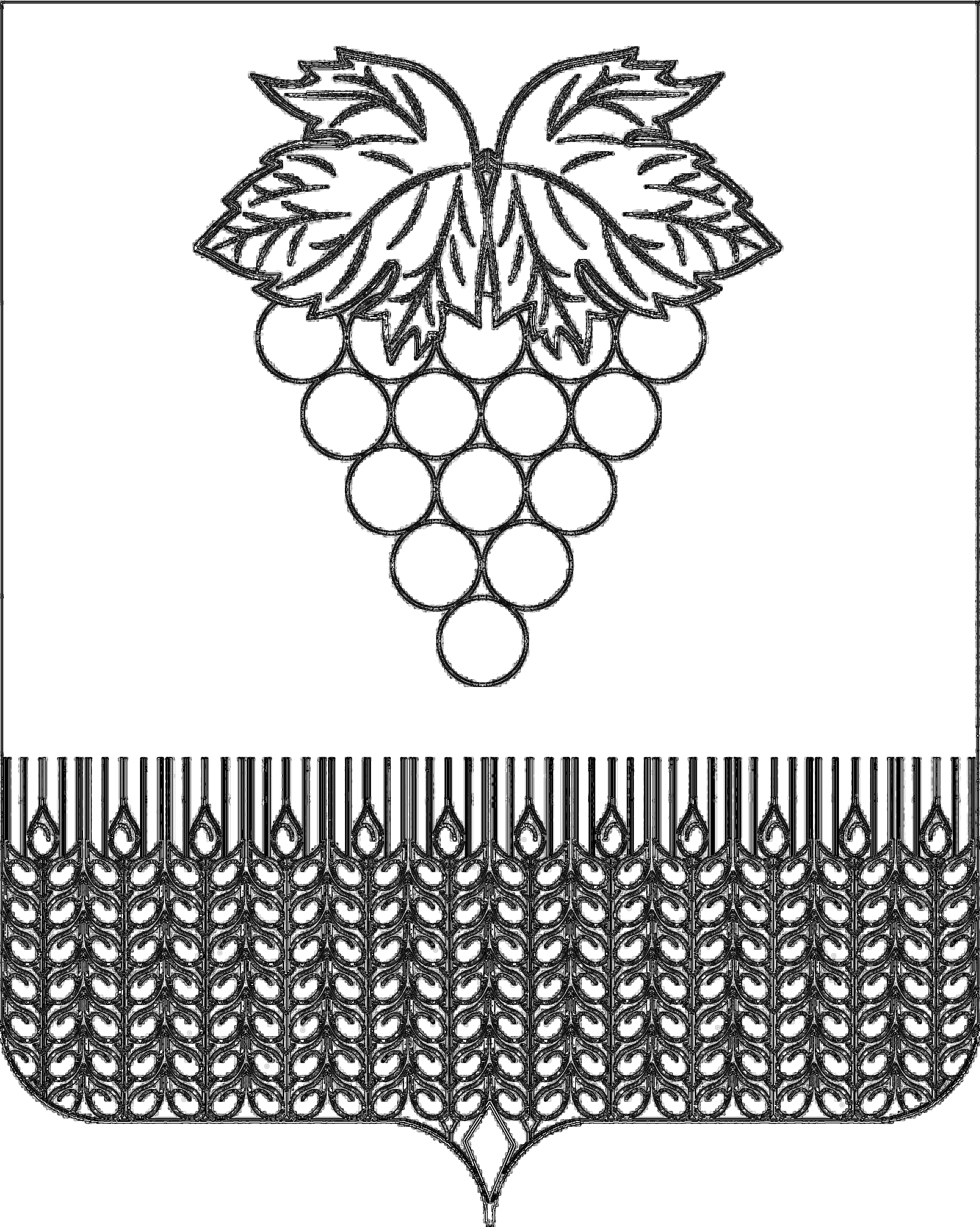 СОВЕТВЕРХНЕКУБАНСКОГО СЕЛЬСКОГО ПОСЕЛЕНИЯ НОВОКУБАНСКОГО РАЙОНАРЕШЕНИЕот                               г                                                                                                    № х. КироваОб утверждении отчета  об исполнении  бюджета Верхнекубанского сельского поселения Новокубанского района за 2022 год  1.Утвердить отчет об исполнении бюджета Верхнекубанского сельского поселения Новокубанского района  за 2022 год: по доходам в сумме 38456,0 тысяч рублей, по расходам 46229,7  тыс. рублей, по источникам  внутреннего финансирования бюджета(дефицит) в сумме  7773,7 тыс.рублей.   2. Утвердить показатели доходов бюджета по кодам классификации доходов бюджета Верхнекубанского сельского поселения Новокубанского района за 2022 год (приложение № 1).  3. Утвердить показатели расходов бюджета по разделам и подразделам классификации расходов Верхнекубанского сельского поселения Новокубанского района за 2022 год (приложение № 2).  4.Утвердить показатели расходов бюджета по ведомственной структуре расходов  Верхнекубанского сельского поселения Новокубанского района за   2022 год (приложение № 3).  5. Утвердить показатели расходов бюджета Верхнекубанского сельского поселения Новокубанского района по целевым статьям (муниципальных программ и непрограммным направлениям деятельности), группам видов расходов классификации расходов бюджета за 2022 год (приложение № 4).  6. Утвердить показатели источников внутреннего финансирования дефицита бюджета Верхнекубанского сельского поселения Новокубанского район по кодам классификации источников финансирования дефицита бюджета за 2022 год (приложение № 5). 7. Утвердить отчет об использовании средств резервного фонда Верхнекубанского сельского поселения Новокубанского района за 2022 год (приложение № 6).  8. Контроль за исполнением настоящего решения возложить на комиссию Совета Верхнекубанского сельского поселения Новокубанского района  по финансам, бюджету, налогам и контролю. (П.В. Дзюба).    9. Настоящее решение вступает в силу со дня со дня его официального опубликования в информационном бюллетене «Вестник Верхнекубанского сельского поселения Новокубанского района».                                                                                                                           Приложение № 2                                                                                            к решению Совета  Верхнекубанского                                                                                 сельского поселения Новокубанского района                                                                                           от              2023   года        № Показатели  расходов бюджета  по разделам и подразделам классификации расходов Верхнекубанского сельского поселения Новокубанского района за 2022 год	                     (тыс. рублей)Ведущий специалист администрации Верхнекубанского сельского    поселения Новокубанского района                                                           Л.Н. Перебейнос     Приложение № 4                   к  решению Совета Верхнекубанского  сельского  поселения Новокубанского  района                                                                                                                                                от                       года    №   Приложение № 5                                        к решению Совета Верхнекубанского       сельского поселения Новокубанского                              от                      года  № Источники финансирования  дефицита местного бюджета, перечень статей и видов источников финансирования дефицитов бюджетов    за 2022 год                                                                                                              (тыс.рублей)                                                                                                 Ведущий специалист  администрации Верхнекубанского сельского  поселения Новокубанского района                                                                 Л.Н. Перебейнос     Приложение № 6к решению Совета Верхнекубанского сельского поселения Новокубанского районаот                 года  № Отчет  об использовании средств резервного фонда Верхнекубанского сельского поселения Новокубанского района за 2022 год	В соответствии с решением Совета Верхнекубанского сельского поселения Новокубанского района от 01.12.2021 г № 118 «О бюджете Верхнекубанского сельского поселения Новокубанского района на 2022 год» предусмотрены средства резервного фонда в сумме 100 000,00 рублей.Из  резервного фонда за 12 месяцев 2022 года производились расходы в сумме 15972,0 рублей на софинансирование  неотложных аварийно-восстановительных работ по ремонту крыши в МКУК «Верхнекубанский КДЦ», связанных с участием в ликвидации последствий чрезвычайных ситуаций произошедших 01 декабря 2021 года .Ведущий специалист  администрации Верхнекубанского сельского  поселения Новокубанского района                      Л.Н. Перебейнос                                                            О проведении публичных слушаний по теме: «Рассмотрение  проекта об утверждении  отчета об исполнении бюджета  Верхнекубанского сельского  поселения  Новокубанского  района  за  2022 год»В соответствии с федеральным законом от 06 октября 2003 года № 131-ФЗ «Об общих принципах организации местного самоуправления в Российской Федерации», руководствуясь Уставом Верхнекубанского сельского поселения Новокубанского района и в целях реализации прав населения Верхнекубанского сельского поселения Новокубанского района на участие в процессе принятия решений органами местного самоуправления  Верхнекубанского сельского поселения Новокубанского района,                         п о с т а н о в л я ю:   1. Назначить проведение публичных слушаний по теме: «Рассмотрение проекта об утверждении отчета об исполнении бюджета Верхнекубанского сельского поселения Новокубанского района за  2022 год» на 04 апреля 2023 года.          2. Утвердить состав организационного комитета по подготовке и проведению публичных  слушаний по теме: «Рассмотрение проекта об утверждении отчета об исполнении бюджета Верхнекубанского сельского поселения Новокубанского района за  2022 год» согласно приложению.                 3. Контроль за исполнением  настоящего постановления оставляю за собой.          4. Настоящее постановление вступает в силу со дня его официального опубликования.Глава Верхнекубанского сельскогопоселения Новокубанского района                                                     А.В. БрежневПриложениек постановлению администрации                                                                     Верхнекубанского сельского поселенияНовокубанского района                                                             от  17.03.2023 года №  6     Состав организационного комитета по подготовке и проведению публичных слушаний по теме: « Рассмотрение проекта об утверждении отчета об исполнении бюджета Верхнекубанского сельского поселения Новокубанского района за 2022 год» 1. М.Ю. Попова    - 	Начальник финансово-экономического отдела                                       администрации Верхнекубанского сельского                                       поселения Новокубанского района2. А.О. Алимова	- Начальник отдела организационно-правовой   работы	 администрации Верхнекубанского сельского                                        поселения Новокубанского района3. Алейников А.А.         -Ведущий специалист отдела организационно-правовой                                                                              работы администрации Верхнекубанского сельского          поселения Новокубанского района4. Л.Н. Перебейнос      - 	Ведущий специалист финансово-экономического   отдела    администрации Верхнекубанского сельского            поселения Новокубанского района5.  С.В. Нестерова              -  Ведущий специалист финансово-экономического                               отдела    администрации Верхнекубанского сельского             поселения Новокубанского районаГлава Верхнекубанского сельскогопоселения Новокубанского района                                                      А.В. Брежнев ОПОВЕЩЕНИЕ        04 апреля 2023 года в 10-00 часов по адресу: х. Кирова, ул. Заводская, 21 (Здание администрации) состоятся публичные слушания по «Проекту об утверждении отчета об исполнении бюджета Верхнекубанского сельского поселения Новокубанского района за  2022 год».        Инициатором публичных слушаний является глава Верхнекубанского сельского поселения Новокубанского района.        Желающим выступить на публичных слушаниях необходимо до 16-00 часов 31 марта 2023 года внести в оргкомитет, находящийся по адресу: х. Кирова, ул. Заводская, 21, администрация Верхнекубанского сельского поселения Новокубанского района, контактный телефон: (86195)2-03-74, свою заявку на выступление в публичных слушаниях.        Полную информацию о проведении публичных слушаний можно получить в оргкомитете. Секретарь оргкомитетапубличных слушаний С.В. Нестероваконтактный телефон:(86195) 2-03-74Информационный бюллетень «Вестник Верхнекубанского сельского поселения Новокубанского района»№ 5 от 22.03.2023  годаУчредитель: Совет Верхнекубанского сельского поселения Новокубанского районаГлава Верхнекубанского сельского поселения Новокубанского района                                  А.В. БрежневПредседатель Совета Верхнекубанского сельского поселения Новокубанского района                                           С.В. ЛаптиеваПриложение № 1Приложение № 1Приложение № 1Приложение № 1Приложение № 1Приложение № 1Приложение № 1к решению Совета Верхнекубанского сельскогок решению Совета Верхнекубанского сельскогок решению Совета Верхнекубанского сельскогок решению Совета Верхнекубанского сельскогок решению Совета Верхнекубанского сельскогок решению Совета Верхнекубанского сельскогок решению Совета Верхнекубанского сельскогопоселения Новокубанского района поселения Новокубанского района поселения Новокубанского района поселения Новокубанского района поселения Новокубанского района поселения Новокубанского района поселения Новокубанского района от                   2023 г     №  от                   2023 г     №  от                   2023 г     №  от                   2023 г     №  от                   2023 г     №  от                   2023 г     №  от                   2023 г     №    Показатели доходов бюджета по кодам классификации доходов бюджета Верхнекубанского  Показатели доходов бюджета по кодам классификации доходов бюджета Верхнекубанского  Показатели доходов бюджета по кодам классификации доходов бюджета Верхнекубанского  Показатели доходов бюджета по кодам классификации доходов бюджета Верхнекубанского  Показатели доходов бюджета по кодам классификации доходов бюджета Верхнекубанского  Показатели доходов бюджета по кодам классификации доходов бюджета Верхнекубанского  Показатели доходов бюджета по кодам классификации доходов бюджета Верхнекубанского  Показатели доходов бюджета по кодам классификации доходов бюджета Верхнекубанского                                    сельского поселения Новокубанского района за 2022 год                                    сельского поселения Новокубанского района за 2022 год                                    сельского поселения Новокубанского района за 2022 год                                    сельского поселения Новокубанского района за 2022 год                                    сельского поселения Новокубанского района за 2022 год                                    сельского поселения Новокубанского района за 2022 год                                    сельского поселения Новокубанского района за 2022 год                                    сельского поселения Новокубанского района за 2022 год Наименование показателяУтвержденные бюджетные назначенияУтвержденные бюджетные назначенияИсполненоИсполненоПроцент исполнения бюджетного назначения Наименование показателяКод дохода Код дохода Утвержденные бюджетные назначенияУтвержденные бюджетные назначенияИсполненоИсполненоПроцент исполнения бюджетного назначения Наименование показателяпо бюджетной по бюджетной Утвержденные бюджетные назначенияУтвержденные бюджетные назначенияИсполненоИсполненоПроцент исполнения бюджетного назначения Наименование показателяклассификацииклассификацииУтвержденные бюджетные назначенияУтвержденные бюджетные назначенияИсполненоИсполненоПроцент исполнения бюджетного назначения Наименование показателяУтвержденные бюджетные назначенияУтвержденные бюджетные назначенияИсполненоИсполненоПроцент исполнения бюджетного назначения13344556Доходы бюджета - ИТОГОxx37 896,737 896,738 456,038 456,0101,5 НАЛОГОВЫЕ И НЕНАЛОГОВЫЕ ДОХОДЫ000 1 00 00000 00 0000 000000 1 00 00000 00 0000 00029 069,529 069,529 628,829 628,8101,9НАЛОГИ НА ПРИБЫЛЬ, ДОХОДЫ000 1 01 00000 00 0000 000000 1 01 00000 00 0000 00010 910,010 910,011 371,111 371,1104,2Налог на доходы физических лиц000 1 01 02000 01 0000 110000 1 01 02000 01 0000 11010 910,010 910,011 371,111 371,1104,2Налог на доходы физических лиц с доходов, источником которых является налоговый агент, за исключением доходов , в отношении которых начисление и уплата налога осуществляется в соответствии со статьями 227,227.1 и 228 Налогового кодекса РФ.000 101 02010 01 0000 110000 101 02010 01 0000 11010 757,510 757,511 211,411 211,4104,2Налог на доходы физических лиц с доходов,  полученных от осуществления деятельности физическими лицами, зарегистрированными в качестве индивидуальных предпринимателей, нотариусов, занимающихся частной практикой, адвокатов, учредивших адвокатские кабинеты и других лиц, занимающихся частной практикой в соответствии со статьей 227  Налогового кодекса РФ.000 101 02020 01 0000 110000 101 02020 01 0000 1103,13,16,16,1196,8налог на доходы физических лиц с доходов,  полученных физическими лицами,  в соответствии  со статьей 228 Налогового кодекса РФ.000 101 02030 01 0000 110000 101 02030 01 0000 110149,3149,3153,5153,5102,8Налог на доходы физических лиц  в виде фиксированных авансовых платежей с доходов, полученных физическими лицами, являющимися иностранными гражданами, осуществляющими трудовую деятельность по найму у физических лиц на основании патента в соответствии со статьей 227/1  Налогового кодекса Российской Федерации000 101 02040 01 0000 110000 101 02040 01 0000 1100,10,10,10,10,0Доходы от уплаты акцизов на дизельное топливо, подлежащие распределению между бюджетами субъектов Российской Федерации и местными бюджетами с учетом установленных дифференцированных нормативов отчислений в местные бюджеты000 103 02230 01 0000 110000 103 02230 01 0000 1101 930,01 930,02 056,62 056,6106,6Доходы от уплаты акцизов на моторные масладля дизельных или карбюраторных(инжекторных) двигателей, подлежащие распределению между бюджетами субъектов Российской Федерации и местными бюджетами с учетом установленных дифференцированных нормативов отчислений в местные бюджеты000 103 02240 01 0000 110000 103 02240 01 0000 11010,010,011,111,1111,0Доходы от уплаты акцизов на автомобильный бензин, подлежащие распределению между бюджетами субъектов Российской Федерации и местными бюджетами с учетом установленных дифференцированных нормативов отчислений в местные бюджеты000 103 02250 01 0000 110000 103 02250 01 0000 1102 108,52 108,52 270,72 270,7104,9Доходы от уплаты акцизов на прямогонный  бензин, подлежащие распределению между бюджетами субъектов Российской Федерации и местными бюджетами с учетом установленных дифференцированных нормативов отчислений в местные бюджеты000 103 02260 01 0000 110000 103 02260 01 0000 110-235,9-235,9НАЛОГИ НА СОВОКУПНЫЙ ДОХОД000 1 05 00000 00 0000 000000 1 05 00000 00 0000 00073,073,074,274,2101,6Единый сельскохозяйственный налог000 1 05 03000 01 0000 110000 1 05 03000 01 0000 11073,073,074,274,2101,6НАЛОГИ НА ИМУЩЕСТВО000 1 06 00000 00 0000 000000 1 06 00000 00 0000 00013 815,013 815,013 856,513 856,5100,3Налог на имущество физических лиц000 1 06 01000 00 0000 110000 1 06 01000 00 0000 1101 510,01 510,01 530,61 530,6101,4Налог на имущество физических лиц, взимаемый по ставкам, применяемым к объектам налогообложения, расположенным в границах поселений000 1 06 01030 10 0000 110000 1 06 01030 10 0000 1101 510,01 510,01 530,61 530,6101,4Земельный налог000 1 06 06000 00 0000 110000 1 06 06000 00 0000 11012 305,012 305,012 325,912 325,9100,2Земельный налог с организаций, обладающих земельным участком, расположенным в границах поселений000 1 06 06033 10 0000 110000 1 06 06033 10 0000 11010 825,010 825,010 837,810 837,8100,1Земельный налог, с физических лиц обладающих земельным участком, расположенным в границах поселений000 1 06 06043 10 0000 110000 1 06 06043 10 0000 1101 480,01 480,01 488,11 488,1100,5Задолженность и пересчеты по отмененным налогам000 1 090405000 0000 110000 1 090405000 0000 110-9,2-9,2Доходы, получаемые в виде арендной платы за земельные участки,государственная собственность на которые не разграничена и которые находятся в границах сельских поселений000 1110501305 0000 120000 1110501305 0000 120198,0198,0207,0207,0104,5Плата, поступившая в рамках договора за предоставление права на размещение и эксплуатацию нестационарного торгового объекта, установку и эксплуатацию рекламных конструкций на землях или земельных участках, находящихся в собственности сельских поселений000 111090810 0000 120000 111090810 0000 12016,716,716,716,70,0Прочие доходы от оказания платных услуг (работ) получателями срудств бюджетов сельских поселений000 113 019910 0000130.000 113 019910 0000130.1,31,33,03,0100,0Иные штрафы, пени, неустойки,уплаченные в соответствии с законом или договором в случае неисполнения или ненадлежащего исполнения обязательств перед государственным, казенным учреждением000 11607090100000140.000 11607090100000140.7,07,07,07,0100,0Безвозмездные поступления000 2 00 00000 00 0000 000000 2 00 00000 00 0000 0008 827,28 827,28 827,28 827,2100,0Дотации бюджетам сельских поселений на выравнивание бюджетной обеспеченности из субъекта Российской Федерации000 2 02 15001 10 0000150000 2 02 15001 10 00001501 416,61 416,61 416,61 416,6100,0Дотации бюджетам сельских поселений на выравнивание бюджетной обеспеченности из бюджета муниципальных районов000 2 02 16001 10 0000150000 2 02 16001 10 00001502 720,12 720,12 720,12 720,10,0Прочие субсидии бюджетам сельских поселений000 2 0229999 10 0000 150000 2 0229999 10 0000 1501 574,31 574,31 574,31 574,3100,0Субсидии бюджетам сельских поселений на софинансирование капитальных вложений в объекты муниципальной собственности000 2 0220077 10 0000 150000 2 0220077 10 0000 1501 908,01 908,01 908,01 908,0100,0Субвенции бюджетам бюджетной системы Российской Федерации000 20230000 00 0000 150000 20230000 00 0000 150263,6263,6263,6263,6100,0Субвенции бюджетам сельских поселений на выполнение передаваемых полномочий субъектам РФ000 2 02 30024 10 0000 150000 2 02 30024 10 0000 1503,83,83,83,8100,0Субвенции бюджетам поселений на осуществление первичного воинского учета на территориях, где отсутствуют военные комиссариаты000 20235118 10 0000 150.000 20235118 10 0000 150.259,8259,8259,8259,8100,0Прочие межбюджетные трансферты, передаваемые в бюджеты сельских поселений000 2 0249999 10 0000 150000 2 0249999 10 0000 150944,6944,6944,6944,6100,0Ведущий специалист  администрации Верхнекубанскогосельского поселения Новокубанского района                                                  Л.Н. Перебейнос              Л.Н. Перебейнос№п/пНаименованиеРзПРСумма на годСумма на год% исполнения№п/пНаименованиеРзПРпланфакт% исполненияВсего расходов46802,146229,798,8в том числе:                                                         1.Общегосударственные вопросы010013185,213016,998,7                                                         1.Функционирование высшего должностного лица субъекта Российской Федерации и муниципального образования01021093,21093,2100,0                                                         1.Функционирование Правительства Российской Федерации, высших органов исполнительной власти субъектов Российской Федерации, местных администраций01045699,75699,7100,0                                                         1.Обеспечение деятельности финансовых, налоговых и таможенных органов и органов финансового (финансово-бюджетного) надзора010653,053,0100,0                                                         1.Обеспечение проведения выборов и референдумов01070,000,000,00                                                         1.Другие общегосударственные вопросы01136339,36171,197,32.Национальная оборона0200259,8259,8100,02.Мобилизационная и вневойсковая подготовка0203259,8259,8100,03.Национальная безопасность и правоохранительная деятельность0300681,0681,0100,0Мероприятия по обеспечению пожарной безопасности0310681,0681,0100,04Национальная экономика04005056,14722,393,44Дорожное хозяйство (дорожные фонды)04095056,14722,393,44Другие вопросы в области национальной экономики04120,00,000,05.Жилищно-коммунальное хозяйство050010372,910359,2100,05.Коммунальное хозяйство05027770,47770,3100,05.Благоустройство05032600,22586,6100,0Другие вопросы в области жилищно-коммунального хозяйства05052,32,3100,06Образование070026,526,098,1Профессиональная подготовка, переподготовка и повышение квалификации070526,526,098,1Молодежная политика07070,00,00,07.Культура, кинематография и средства массовой информации080017017,316961,299,77.Культура080117017,316961,299,7Другие вопросы в области культуры, кинематографии08040,00,00,08Социальная политика1000177,3177,3100,0Пенсионное обеспечение1001177,3177,3100,0Другие вопросы в области социальной политики100625,025,0100,09Физическая культура и спорт11000,00,00,00Физическая культура11010,00,00,0010Обслуживание государственного и муниципального долга13001,01,0100,0Обслуживание государственного внутреннего и муниципального долга13011,01,0100,0Приложение № 3
                   к  решению Совета Верхнекубанского  сельского  поселения Новокубанского  района                                                                                                                Приложение № 3
                   к  решению Совета Верхнекубанского  сельского  поселения Новокубанского  района                                                                                                                Приложение № 3
                   к  решению Совета Верхнекубанского  сельского  поселения Новокубанского  района                                                                                                                Приложение № 3
                   к  решению Совета Верхнекубанского  сельского  поселения Новокубанского  района                                                                                                                Приложение № 3
                   к  решению Совета Верхнекубанского  сельского  поселения Новокубанского  района                                                                                                                Приложение № 3
                   к  решению Совета Верхнекубанского  сельского  поселения Новокубанского  района                                                                                                                Приложение № 3
                   к  решению Совета Верхнекубанского  сельского  поселения Новокубанского  района                                                                                                                Приложение № 3
                   к  решению Совета Верхнекубанского  сельского  поселения Новокубанского  района                                                                                                                Приложение № 3
                   к  решению Совета Верхнекубанского  сельского  поселения Новокубанского  района                                                                                                                Приложение № 3
                   к  решению Совета Верхнекубанского  сельского  поселения Новокубанского  района                                                                                                                Приложение № 3
                   к  решению Совета Верхнекубанского  сельского  поселения Новокубанского  района                                                                                                                Приложение № 3
                   к  решению Совета Верхнекубанского  сельского  поселения Новокубанского  района                                                                                                                                                от                       года    №                                 от                       года    №                                 от                       года    №                                 от                       года    №                                 от                       года    №                                 от                       года    №                                 от                       года    №                                 от                       года    №                                 от                       года    №                                 от                       года    №                                 от                       года    №                                 от                       года    № Показатели расходов бюджета по ведомственной структуре расходов администрации Верхнекубанского сельского поселения Новокубанского района за 2022 годПоказатели расходов бюджета по ведомственной структуре расходов администрации Верхнекубанского сельского поселения Новокубанского района за 2022 годПоказатели расходов бюджета по ведомственной структуре расходов администрации Верхнекубанского сельского поселения Новокубанского района за 2022 годПоказатели расходов бюджета по ведомственной структуре расходов администрации Верхнекубанского сельского поселения Новокубанского района за 2022 годПоказатели расходов бюджета по ведомственной структуре расходов администрации Верхнекубанского сельского поселения Новокубанского района за 2022 годПоказатели расходов бюджета по ведомственной структуре расходов администрации Верхнекубанского сельского поселения Новокубанского района за 2022 годПоказатели расходов бюджета по ведомственной структуре расходов администрации Верхнекубанского сельского поселения Новокубанского района за 2022 годПоказатели расходов бюджета по ведомственной структуре расходов администрации Верхнекубанского сельского поселения Новокубанского района за 2022 годПоказатели расходов бюджета по ведомственной структуре расходов администрации Верхнекубанского сельского поселения Новокубанского района за 2022 годПоказатели расходов бюджета по ведомственной структуре расходов администрации Верхнекубанского сельского поселения Новокубанского района за 2022 годПоказатели расходов бюджета по ведомственной структуре расходов администрации Верхнекубанского сельского поселения Новокубанского района за 2022 годПоказатели расходов бюджета по ведомственной структуре расходов администрации Верхнекубанского сельского поселения Новокубанского района за 2022 годПоказатели расходов бюджета по ведомственной структуре расходов администрации Верхнекубанского сельского поселения Новокубанского района за 2022 годПоказатели расходов бюджета по ведомственной структуре расходов администрации Верхнекубанского сельского поселения Новокубанского района за 2022 годПоказатели расходов бюджета по ведомственной структуре расходов администрации Верхнекубанского сельского поселения Новокубанского района за 2022 годНаименованиеВедРзРзПРЦСРЦСРЦСРВРВРСумма на год Сумма на год Сумма на год Сумма на год % исполнения% исполненияНаименованиеВедРзРзПРЦСРЦСРЦСРВРВРпланфактфактфакт% исполнения% исполнения234456667789991010Всего46802,1046229,7046229,7046229,7098,898,8Совет Верхнекубанского сельского поселения 99153,053,053,053,0100,0100,0Обеспечение деятельности финансовых, налоговых и таможенных органов и органов финансового (финансово-бюджетного) надзора99101010653,053,053,053,0100,0100,0Осуществление контрольных функций9910101065 0202000005 0202000005 02020000053,053,053,053,0100,0100,0Обеспечение деятельности контрольно-счетной палаты Новокубанского района9910101065 0202001905 0202001905 02020019053,053,053,053,0100,0100,0Расходы на обеспечение функций органов местного самоуправления9910101065 0202001905 0202001905 02020019053,053,053,053,0100,0100,0Межбюджетные трансферты9910101065 0202001905 0202001905 02020019054054053,053,053,053,0100100Администрация Верхнекубанского сельского поселения 46749,1046176,7046176,7046176,7098,898,8Общегосударственные вопросы01010013132,1012963,8012963,8012963,8098,798,7Функционирование высшего должностного лица субьекта Российской Федерации и муниципального образования9920101021093,201093,201093,201093,20100,0100,0Обеспечение деятельности органов местного самоуправления муниципального образования9920101025000000000500000000050000000001093,201093,201093,201093,20100,0100,0Высшее должностное лицо субъекта Российской Федерации (глава муниципального образования)9920101025010000190501000019050100001901093,201093,201093,201093,20100,0100,0Расходы на выплаты персоналу государственных (муниципальных) органов9920101025010000190501000019050100001901201201093,201093,201093,201093,20100,0100,0Функционирование Правительства РФ,высших исполнительных органовгосударственной  власти  субъектов Российской Федерации,  местных администраций9920101045699,705699,705699,705699,70100,0100,0Обеспечение деятельности органов местного самоуправления муниципального образования9920101045050000000505000000050500000005699,705699,705699,705699,70100,0100,0Обеспечение деятельности администрации муниципального образования9920101045050000190505000019050500001905695,905695,905695,905695,90100,0100,0Расходы на выплаты персоналу государственных (муниципальных) органов9920101045050000190505000019050500001901201205577,505577,505577,505577,50100,0100,0Закупки товаров , работ и услуг для обеспечения государственных (муниципальных) нужд99201010450500001905050000190505000019024024051,7051,7051,7051,70100,0100,0Уплата налогов, сборов и иных платежей99201010450500001905050000190505000019085085023,6023,6023,6023,60100,0100,0Осуществление полномочий по внутреннему финансовому контролюконтрольных функций99201010450500111905050011190505001119043,1043,1043,1043,10100,0100,0Межбюджетные трансферты99201010450500111905050011190505001119054054043,1043,1043,1043,1095,895,8Осуществление полномочий по размещению муниципального заказа9920101045050013190505001319050500131900,000,000,000,000,00,0Межбюджетные трансферты9920101045050013190505001319050500131905405400,000,000,000,000,00,0Осуществление отдельных полномочий Краснодарского  края  по образованию и организации административных комиссий9920101045050060190505006019050500601903,803,803,803,80100,0100,0Иные закупки товаров , работ и услуг для обеспечения государственных (муниципальных) нужд9920101045050060190505006019050500601902402403,803,803,803,80100,0100,0Обеспечение проведения выборов и референдумов992010107.0,000,000,000,00100,0100,0Проведение выборов и референдумов992010107.5060000000506000000050600000008808800,000,000,000,00100,0100,0Проведение выборов высшего должностного лица муниципального образования992010107.5060000170506000017050600001708808800,000,000,000,00100,0100,0Другие общегосударственные вопросы9920101136339,26170,96170,96170,997,397,3Муниципальная программа муниципального образования «Информационное обеспечение жителей»9920101131210010270.1210010270.1210010270.65,8065,8065,8065,80100,0100,0Иные закупки товаров , работ и услуг для обеспечения государственных (муниципальных) нужд9920101131210010270.1210010270.1210010270.24024065,8065,8065,8065,80100,0100,0МЦП "Информатизация администрации Верхнекубанского сельского поселения Новокубанского района на 2015-2021 годы"992010113231000000023100000002310000000240240694,80638,40638,40638,4091,991,9Иные закупки товаров , работ и услуг для обеспечения государственных (муниципальных) нужд992010113231001051023100105102310010510240240694,80638,40638,40638,4091,991,9Обеспечение деятельности органов местного самоуправления муниципального образования992010113505000000050500000005050000000465,7379,9379,9379,981,681,6Прочие обязательства администрации муниципального образования99201011350500100505050010050505001005047,547,547,547,5100,0100,0Иные закупки товаров , работ и услуг для обеспечения государственных (муниципальных) нужд99201011350500100505050010050505001005024024047,547,547,547,5100,0100,0Иные выплаты населению992010113505001005050500100505050010050360360343,2257,4257,4257,475,075,0Уплата налогов, сборов и иных платежей99201011350500100505050010050505001005080080075,075,075,075,0100,0100,0Реализация муниципальных функций администрации муниципального образования Новокубанский район99201011350700000005070000000507000000059,754,454,454,491,191,1Реализация прочих обязательства администрации муниципального образования99201011350702010050507020100505070201005059,754,454,454,491,191,1Прочие обязательства администрации муниципального образования99201011350702010050507020100505070201005059,754,454,454,491,191,1Иные закупки товаров , работ и услуг для обеспечения государственных (муниципальных) нужд99201011350702010050507020100505070201005024024059,754,454,454,491,191,1Обеспечение деятельности  учреждения хозяйственного обслуживания9920101135080000000508000000050800000005053,25032,45032,45032,499,699,6Обеспечение деятельности  учреждения хозяйственного обслуживания органов управления администрации муниципального образования9920101135080100000508010000050801000005053,25032,45032,45032,499,699,6Расходы на выплаты персоналу казенных учреждений9920101135080100590508010059050801005901101104207,84205,74205,74205,7100,0100,0Иные закупки товаров , работ и услуг для обеспечения государственных (муниципальных) нужд992010113508010059050801005905080100590240240838,6820,0820,0820,097,897,8Социальное обеспечение и иные выплаты населению99201.01.13.5080100590508010059050801005903003000,00,00,00,0Социальные выплаты гражданам, кроме публичных нормативных социальных выплат99201.01.13.5080100590508010059050801005903203200,00,00,00,0Иные бюджетные ассигнования9920101135080100590508010059050801005908008006,86,76,76,798,598,5Уплата налогов, сборов и иных платежей9920101135080100590508010059050801005908508506,86,76,76,7100,0100,0Национальная оборона0202259,80259,80259,80259,80100,0100,0Мобилизационная и вневойсковая подготовка992020203259,80259,80259,80259,80100,0100,0Обеспечение деятельности органов местного самоуправления муниципального образования992020203505000000050500000005050000000259,80259,80259,80259,80100,0100,0Осуществление первичного воинского учета на территориях, где отсутствуют военные комиссариаты992020203505005118050500511805050051180259,80259,80259,80259,80100,0100,0Расходы на выплаты персоналу государственных (муниципальных) органов992020203505005118050500511805050051180120120259,80259,80259,80259,80100,0100,0Национальная безопасность и правоохранительная деятельность0303681,00681,00681,00681,00100,0100,0Обеспечение пожарной безопасности9920303100000000000.0000000000.0000000000.681,00681,00681,00681,00100,0100,0Муниципальная программа муниципального образования «Обеспечение безопасности населения»9920303100600000000.0600000000.0600000000.681,00681,00681,00681,00100,0100,0Мероприятия по обеспечению пожарной безопасности9920303100620010140.0620010140.0620010140.681,00681,00681,00681,0073,073,0Иные закупки товаров , работ и услуг для обеспечения государственных (муниципальных) нужд9920303100620010140.0620010140.0620010140.240240681,00681,00681,00681,00100,0100,0Национальная экономика99204045056,104722,304722,304722,3093,493,4Дорожное хозяйство (дорожные фонды)9920404095056,14722,34722,34722,393,493,4Дорожное хозяйство9920404090000000000.0000000000.0000000000.5056,14722,34722,34722,393,493,4МП муниципального образования "Комплексное и устойчивое развитие в сфере строительства,архитектуры и дорожного хозяйства"9920404090400000000.0400000000.0400000000.5056,14722,34722,34722,393,493,4Мероприятия по обеспечению безопасности дорожного движения9920404090420010360.0420010360.0420010360.3743,93410,13410,13410,191,191,1Иные закупки товаров , работ и услуг для обеспечения государственных (муниципальных) нужд9920404090420010360.0420010360.0420010360.2402403743,93410,13410,13410,191,191,1Строительство, капитальный ремонт, ремонт автомобильных дорог местного значения 9920404090440010350.0440010350.0440010350.1312,21312,21312,21312,2100,0100,0Иные закупки товаров , работ и услуг для обеспечения государственных (муниципальных) нужд9920404090440010350.0440010350.0440010350.2402401312,21312,21312,21312,2100,0100,0Капитальный ремонт и ремонт автомобильных дорог общего пользования местного значения99204040904400S2440.04400S2440.04400S2440.0,00,00,00,00,00,0Иные закупки товаров , работ и услуг для обеспечения государственных (муниципальных) нужд99204040904400S2440.04400S2440.04400S2440.2402400,00,00,00,0Другие вопросы в области национальной экономики9920404120,00,00,00,0Муниципальная программа муниципального образования «Экономическое развитие»9920404120900000000090000000009000000000,00,00,00,00,00,0Поддержка малого и среднего предпринимательства9920404120910000000091000000009100000000,00,00,00,0100,0100,0Мероприятия по поддержке малого и среднего предпринимательства9920404120910110170091011017009101101700,00,00,00,0100,0100,0Иные закупки товаров , работ и услуг для обеспечения государственных (муниципальных) нужд9920404120910110170091011017009101101702402400,00,00,00,0100,0100,0Жилищно-коммунальное хозяйство99205050010373,010359,310359,310359,399,999,9Коммунальное хозяйство9920505027770,47770,37770,37770,3100,0100,0МП муниципального образования "Развитие жилищно-коммунального хозяйства"99205050205 0000000005 0000000005 00000000Мероприятия по водоснабжению и  водоотведению9920505020510000000.0510000000.0510000000.5471,65471,55471,55471,5100,0100,0Иные закупки товаров , работ и услуг для обеспечения государственных (муниципальных) нужд9920505020510010360.0510010360.0510010360.2402405471,65471,55471,55471,5100,0100,0Газификация населенных пунктов99205050205201S0620.05201S0620.05201S0620.2298,82298,82298,82298,8100,0100,0Мероприятия по газификации населенных пунктов99205050205201S0620.05201S0620.05201S0620.2298,82298,82298,82298,8100,0100,0Иные закупки товаров , работ и услуг для обеспечения государственных (муниципальных) нужд99205050205201S0620.05201S0620.05201S0620.2402402298,82298,82298,82298,8100,0100,0Благоустройство9920505032600,202586,602586,602586,6099,599,5Мероприятия по благоустройству городских округов и поселений9920505030540100000.0540100000.0540100000.507,70507,70507,70507,70100,0100,0Иные закупки товаров , работ и услуг для обеспечения государственных (муниципальных) нужд9920505030540110410.0540110410.0540110410.240240507,70507,70507,70507,70100,0100,0Мероприятия по благоустройству городских округов и поселений9920505030540200000.0540200000.0540200000.59,4059,4059,4059,40100,0100,0Иные закупки товаров , работ и услуг для обеспечения государственных (муниципальных) нужд9920505030540210410.0540210410.0540210410.24024059,4059,4059,4059,40100,0100,0Мероприятия по благоустройству городских округов и поселений9920505030540400000.0540400000.0540400000.2033,102019,502019,502019,5099,399,3Иные закупки товаров , работ и услуг для обеспечения государственных (муниципальных) нужд9920505030540410410.0540410410.0540410410.2402402033,102019,502019,502019,5099,399,3Другие вопросы в области жилищно-коммунального хозяйства992050505.2,402,402,402,40100,0100,0Реализация прочих мероприятий в области жилищно-коммунального хозяйства992050505.5702105205702105205702105202,402,402,402,40100,0100,0Иные закупки товаров , работ и услуг для обеспечения государственных (муниципальных) нужд992050505.570210520570210520570210520240,00240,002,402,402,402,40100,0100,0Образование99207.07.00.26,5026,0026,0026,0098,198,1Профессиональная подготовка, переподготовка и повышение квалификации99207.07.07.26,5026,0026,0026,0034,034,0Муниципальная программа муниципального образования «Развитие муниципальной службы»99207.07.07.10000000001000000000100000000026,5026,0026,0026,0034,034,0Основные мероприятия муниципальной программы муниципального образования «Развитие муниципальной службы»99207.07.07.10100000001010000000101000000026,5026,0026,0026,0034,034,0Иные закупки товаров , работ и услуг для обеспечения государственных (муниципальных) нужд99207.07.07.10100102001010010200101001020024024026,5026,0026,0026,0034,034,0Культура,кинемотография и средства массовой информации080817017,3016961,2016961,2016961,2099,799,7Культура99208080117017,3016961,2016961,2016961,2099,799,7Предупреждение и ликвидация ЧС и стихийных действий и их последствий9920808010610000000.0610000000.0610000000.1590,301590,301590,301590,30100,0100,0Средства резервного фонда Краснодарского края99208080106101S2400.06101S2400.06101S2400.1590,301590,301590,301590,30100,0100,0Иные закупки товаров , работ и услуг для обеспечения государственных (муниципальных) нужд99208080106101S2400.06101S2400.06101S2400.2402401590,301590,301590,301590,30100,0100,0Мероприятия по обеспечению пожарной безопасности9920808010620010140.0620010140.0620010140.50,0050,0050,0050,00100,0100,0Иные закупки товаров , работ и услуг для обеспечения государственных (муниципальных) нужд9920808010620010140.0620010140.0620010140.24024050,0050,0050,0050,00100,0100,0Дворцы и дома культуры, другие учреждения культуры и массовой информации9920808010700000000.0700000000.0700000000.15377,0015320,9015320,9015320,9099,699,6Обеспечение деятельности подведомственных учреждений9920808010710000590.0710000590.0710000590.15187,2015131,1015131,1015131,1099,699,6Расходы на выплаты персоналу в целях обеспечения выполнения функций государственными (муниципальными) органами, казенными учреждениями, органами управления государственными внебюджетными фондами9920808010710000590.0710000590.0710000590.10010013402,1013400,3013400,3013400,30100,0100,0Иные закупки товаров , работ и услуг для обеспечения государственных (муниципальных) нужд9920808010710000590.0710000590.0710000590.2402401286,501232,201232,201232,2095,895,8Социальное обеспечение и иные выплаты населению9920808010710000590.0710000590.0710000590.30030052,9052,9052,9052,90100,0100,0Социальные выплаты гражданам, кроме публичных нормативных социальных выплат9920808010710000590.0710000590.0710000590.32032052,9052,9052,9052,90100,0100,0Уплата налогов, сборов и иных платежей9920808010710000590.0710000590.0710000590.8508501,101,101,101,10100,0100,0Иные межбюджетные трасферты на поддержку мер по сбалансированностью бюджета9920808010710111630.0710111630.0710111630.444,60444,60444,60444,60100,0100,0Расходы на выплаты персоналу казенных учреждений9920808010710111630.0710111630.0710111630.110110444,60444,60444,60444,60100,0100,0Мероприятия в области культуры9920808010710010230.0710010230.0710010230.189,80189,80189,80189,80100,0100,0Иные закупки товаров , работ и услуг для обеспечения государственных (муниципальных) нужд9920808010710010230.0710010230.0710010230.240240189,80189,80189,80189,80100,0100,0Поддержка области культуры99208080107100L519007100L519007100L51900,000,000,000,000,00,0Субсидии на обеспечение развития и укрепления материально-технической базы муниципальных домов культуры в населенных пунктах числом жителей до 50 тыс.человек99208080107.1.00.L467007.1.00.L467007.1.00.L46700,000,000,000,000,00,0Иные закупки товаров , работ и услуг для обеспечения государственных (муниципальных) нужд99208080107.1.00.L467007.1.00.L467007.1.00.L46702402400,000,000,000,000,00,0Другие вопросы в области культуры и кинематографии9920808049910000000991000000099100000000,000,000,000,00Иные закупки товаров , работ и услуг для обеспечения государственных (муниципальных) нужд9920808049910011620.9910011620.9910011620.2402400,000,000,000,00Социальная политика992101000.202,30202,30202,30202,30100,0100,0МП муниципального образования "Социальная поддержка граждан"992101001.0200000000.0200000000.0200000000.177,30177,30177,30177,30100,0100,0Иные пенсии, социальные доплаты к пенсиям992101001.0210040010.0210040010.0210040010.300300177,30177,30177,30177,30100,0100,0Поддержка социально-ориентированных некомерческих организаций992101006.0220010160.0220010160.0220010160.25,0025,0025,0025,00100,0100,0Иные закупки товаров , работ и услуг для обеспечения государственных (муниципальных) нужд992101006.0220010160.0220010160.0220010160.24024025,0025,0025,0025,00100,0100,0Физическая культура и спорт99211.11.01.0,000,000,000,000,00,0Муниципальная программа муниципального образования «Развитие физической культуры и массового спорта»992111101.8100000008100000008100000000,000,000,000,000,00,0Основные мероприятия муниципальной программы муниципального образования «Развитие физической культуры и массового спорта»992111101.8102000008102000008102000000,000,000,000,000,00,0Строительство и реконструкция объектов социального назначения, включая проектные и изыскательские работы992111101.8102115808102115808102115800,000,000,000,000,00,0Иные закупки товаров , работ и услуг для обеспечения государственных (муниципальных) нужд992111101.8102115808102115808102115802402400,000,000,000,000,00,0Обслуживание государственного внутреннего и муниципального долга992131301.6010010060.6010010060.6010010060.1,001,001,001,00100,0100,0Обслуживание муниципального долга992131301.6010010060.6010010060.6010010060.7307301,001,001,001,00100,0100,0Ведущий специалист администрации Верхнекубанского сельского поселения Новокубанского районаВедущий специалист администрации Верхнекубанского сельского поселения Новокубанского районаВедущий специалист администрации Верхнекубанского сельского поселения Новокубанского районаВедущий специалист администрации Верхнекубанского сельского поселения Новокубанского районаЛ.Н. ПеребейносЛ.Н. ПеребейносЛ.Н. ПеребейносЛ.Н. ПеребейносЛ.Н. ПеребейносЛ.Н. ПеребейносЛ.Н. ПеребейносЛ.Н. ПеребейносЛ.Н. ПеребейносЛ.Н. ПеребейносЛ.Н. ПеребейносЛ.Н. ПеребейносПОКАЗАТЕЛИ РАСХОДОВПОКАЗАТЕЛИ РАСХОДОВПОКАЗАТЕЛИ РАСХОДОВПОКАЗАТЕЛИ РАСХОДОВПОКАЗАТЕЛИ РАСХОДОВПОКАЗАТЕЛИ РАСХОДОВПОКАЗАТЕЛИ РАСХОДОВПОКАЗАТЕЛИ РАСХОДОВПОКАЗАТЕЛИ РАСХОДОВПОКАЗАТЕЛИ РАСХОДОВПОКАЗАТЕЛИ РАСХОДОВПОКАЗАТЕЛИ РАСХОДОВПОКАЗАТЕЛИ РАСХОДОВПОКАЗАТЕЛИ РАСХОДОВПОКАЗАТЕЛИ РАСХОДОВПОКАЗАТЕЛИ РАСХОДОВПОКАЗАТЕЛИ РАСХОДОВПОКАЗАТЕЛИ РАСХОДОВПОКАЗАТЕЛИ РАСХОДОВПОКАЗАТЕЛИ РАСХОДОВПОКАЗАТЕЛИ РАСХОДОВПОКАЗАТЕЛИ РАСХОДОВПОКАЗАТЕЛИ РАСХОДОВПОКАЗАТЕЛИ РАСХОДОВПОКАЗАТЕЛИ РАСХОДОВбюджета Верхнекубанского сельского поселения Новокубанского районабюджета Верхнекубанского сельского поселения Новокубанского районабюджета Верхнекубанского сельского поселения Новокубанского районабюджета Верхнекубанского сельского поселения Новокубанского районабюджета Верхнекубанского сельского поселения Новокубанского районабюджета Верхнекубанского сельского поселения Новокубанского районабюджета Верхнекубанского сельского поселения Новокубанского районабюджета Верхнекубанского сельского поселения Новокубанского районабюджета Верхнекубанского сельского поселения Новокубанского районабюджета Верхнекубанского сельского поселения Новокубанского районабюджета Верхнекубанского сельского поселения Новокубанского районабюджета Верхнекубанского сельского поселения Новокубанского районабюджета Верхнекубанского сельского поселения Новокубанского районабюджета Верхнекубанского сельского поселения Новокубанского районабюджета Верхнекубанского сельского поселения Новокубанского районабюджета Верхнекубанского сельского поселения Новокубанского районабюджета Верхнекубанского сельского поселения Новокубанского районабюджета Верхнекубанского сельского поселения Новокубанского районабюджета Верхнекубанского сельского поселения Новокубанского районабюджета Верхнекубанского сельского поселения Новокубанского районабюджета Верхнекубанского сельского поселения Новокубанского районабюджета Верхнекубанского сельского поселения Новокубанского районабюджета Верхнекубанского сельского поселения Новокубанского районабюджета Верхнекубанского сельского поселения Новокубанского районабюджета Верхнекубанского сельского поселения Новокубанского районапо целевым статьям (муниципальным программам и непрограммнымпо целевым статьям (муниципальным программам и непрограммнымпо целевым статьям (муниципальным программам и непрограммнымпо целевым статьям (муниципальным программам и непрограммнымпо целевым статьям (муниципальным программам и непрограммнымпо целевым статьям (муниципальным программам и непрограммнымпо целевым статьям (муниципальным программам и непрограммнымпо целевым статьям (муниципальным программам и непрограммнымпо целевым статьям (муниципальным программам и непрограммнымпо целевым статьям (муниципальным программам и непрограммнымпо целевым статьям (муниципальным программам и непрограммнымпо целевым статьям (муниципальным программам и непрограммнымпо целевым статьям (муниципальным программам и непрограммнымпо целевым статьям (муниципальным программам и непрограммнымпо целевым статьям (муниципальным программам и непрограммнымпо целевым статьям (муниципальным программам и непрограммнымпо целевым статьям (муниципальным программам и непрограммнымпо целевым статьям (муниципальным программам и непрограммнымпо целевым статьям (муниципальным программам и непрограммнымпо целевым статьям (муниципальным программам и непрограммнымпо целевым статьям (муниципальным программам и непрограммнымпо целевым статьям (муниципальным программам и непрограммнымпо целевым статьям (муниципальным программам и непрограммнымпо целевым статьям (муниципальным программам и непрограммнымпо целевым статьям (муниципальным программам и непрограммнымнаправлениям деятельности) группам видов расходов классификации расходов бюджетанаправлениям деятельности) группам видов расходов классификации расходов бюджетанаправлениям деятельности) группам видов расходов классификации расходов бюджетанаправлениям деятельности) группам видов расходов классификации расходов бюджетанаправлениям деятельности) группам видов расходов классификации расходов бюджетанаправлениям деятельности) группам видов расходов классификации расходов бюджетанаправлениям деятельности) группам видов расходов классификации расходов бюджетанаправлениям деятельности) группам видов расходов классификации расходов бюджетанаправлениям деятельности) группам видов расходов классификации расходов бюджетанаправлениям деятельности) группам видов расходов классификации расходов бюджетанаправлениям деятельности) группам видов расходов классификации расходов бюджетанаправлениям деятельности) группам видов расходов классификации расходов бюджетанаправлениям деятельности) группам видов расходов классификации расходов бюджетанаправлениям деятельности) группам видов расходов классификации расходов бюджетанаправлениям деятельности) группам видов расходов классификации расходов бюджетанаправлениям деятельности) группам видов расходов классификации расходов бюджетанаправлениям деятельности) группам видов расходов классификации расходов бюджетанаправлениям деятельности) группам видов расходов классификации расходов бюджетанаправлениям деятельности) группам видов расходов классификации расходов бюджетанаправлениям деятельности) группам видов расходов классификации расходов бюджетанаправлениям деятельности) группам видов расходов классификации расходов бюджетанаправлениям деятельности) группам видов расходов классификации расходов бюджетанаправлениям деятельности) группам видов расходов классификации расходов бюджетанаправлениям деятельности) группам видов расходов классификации расходов бюджетанаправлениям деятельности) группам видов расходов классификации расходов бюджетаза 2022 годза 2022 годза 2022 годза 2022 годза 2022 годза 2022 годза 2022 годза 2022 годза 2022 годза 2022 годза 2022 годза 2022 годза 2022 годза 2022 годза 2022 годза 2022 годза 2022 годза 2022 годза 2022 годза 2022 годза 2022 годза 2022 годза 2022 годза 2022 годза 2022 годтыс.рублейтыс.рублей№    п/пНаименованиеНаименованиеНаименованиеНаименованиеКод целевой статьиКод целевой статьиКод целевой статьиКод целевой статьиКод вида расходовКод вида расходовКод вида расходовКод вида расходовКод вида расходовБюджетные назначенияБюджетные назначенияБюджетные назначенияИсполненоИсполненоИсполненоПроцент исполненияПроцент исполнения12222333344444555Всего:Всего:Всего:Всего:46802,1046802,1046802,1046229,7046229,7046229,7098,7898,781Муниципальная программа муниципального образования «Социальная поддержка граждан»Муниципальная программа муниципального образования «Социальная поддержка граждан»Муниципальная программа муниципального образования «Социальная поддержка граждан»Муниципальная программа муниципального образования «Социальная поддержка граждан»02 0 00 0000002 0 00 0000002 0 00 0000002 0 00 00000202,3202,3202,3202,30202,30202,30100,00100,00Развитие мер социальной поддержки отдельных категорий гражданРазвитие мер социальной поддержки отдельных категорий гражданРазвитие мер социальной поддержки отдельных категорий гражданРазвитие мер социальной поддержки отдельных категорий граждан02 1 00 0000002 1 00 0000002 1 00 0000002 1 00 00000177,3177,3177,3177,30177,30177,30100,00100,00Развитие мер социальной поддержки отдельных категорий гражданРазвитие мер социальной поддержки отдельных категорий гражданРазвитие мер социальной поддержки отдельных категорий гражданРазвитие мер социальной поддержки отдельных категорий граждан02 1 00 0000002 1 00 0000002 1 00 0000002 1 00 00000177,3177,3177,3177,30177,30177,30100,00100,00Выплата дополнительного материального обеспечения, доплаты к пенсиямВыплата дополнительного материального обеспечения, доплаты к пенсиямВыплата дополнительного материального обеспечения, доплаты к пенсиямВыплата дополнительного материального обеспечения, доплаты к пенсиям02 1 01 1081002 1 01 1081002 1 01 1081002 1 01 10810177,3177,3177,3177,30177,30177,30100,00100,00Социальное обеспечение и иные выплаты населениюСоциальное обеспечение и иные выплаты населениюСоциальное обеспечение и иные выплаты населениюСоциальное обеспечение и иные выплаты населению02 1 01 1081002 1 01 1081002 1 01 1081002 1 01 10810 300 300 300 300 300177,3177,3177,3177,30177,30177,30100,00100,00Поддержка социально ориентированных некоммерческих организацийПоддержка социально ориентированных некоммерческих организацийПоддержка социально ориентированных некоммерческих организацийПоддержка социально ориентированных некоммерческих организаций02.2 00 0000002.2 00 0000002.2 00 0000002.2 00 0000025,0025,0025,0025,0025,0025,00100,00100,00Поддержка социально ориентированных некоммерческих организацийПоддержка социально ориентированных некоммерческих организацийПоддержка социально ориентированных некоммерческих организацийПоддержка социально ориентированных некоммерческих организаций02.2 00 0000002.2 00 0000002.2 00 0000002.2 00 0000025,0025,0025,0025,0025,0025,00100,00100,00Мероприятия по поддержке социально ориентированных некоммерческих организацийМероприятия по поддержке социально ориентированных некоммерческих организацийМероприятия по поддержке социально ориентированных некоммерческих организацийМероприятия по поддержке социально ориентированных некоммерческих организаций02.2 00 1016002.2 00 1016002.2 00 1016002.2 00 1016025,0025,0025,0025,0025,0025,00100,00100,00Мероприятия по поддержке социально ориентированных некоммерческих организацийМероприятия по поддержке социально ориентированных некоммерческих организацийМероприятия по поддержке социально ориентированных некоммерческих организацийМероприятия по поддержке социально ориентированных некоммерческих организаций02.2 00 1016002.2 00 1016002.2 00 1016002.2 00 1016025,0025,0025,0025,0025,0025,00100,00100,00Предоставление субсидий бюджетным, автономным учреждениям и иным некоммерческим организациямПредоставление субсидий бюджетным, автономным учреждениям и иным некоммерческим организациямПредоставление субсидий бюджетным, автономным учреждениям и иным некоммерческим организациямПредоставление субсидий бюджетным, автономным учреждениям и иным некоммерческим организациям02.2 00 1016002.2 00 1016002.2 00 1016002.2 00 1016060060060060060025,0025,0025,00252525100,00100,00Муниципальная программа муниципального образования «Комплексное и устойчивое развитие в сфере строительства, архитектуры и дорожного хозяйства»Муниципальная программа муниципального образования «Комплексное и устойчивое развитие в сфере строительства, архитектуры и дорожного хозяйства»Муниципальная программа муниципального образования «Комплексное и устойчивое развитие в сфере строительства, архитектуры и дорожного хозяйства»Муниципальная программа муниципального образования «Комплексное и устойчивое развитие в сфере строительства, архитектуры и дорожного хозяйства»04 0 00 0000004 0 00 0000004 0 00 0000004 0 00 000005056,15056,15056,14722,34722,34722,393,4093,40Муниципальная программа муниципального образования «Комплексное и устойчивое развитие в сфере строительства, архитектуры и дорожного хозяйства»Муниципальная программа муниципального образования «Комплексное и устойчивое развитие в сфере строительства, архитектуры и дорожного хозяйства»Муниципальная программа муниципального образования «Комплексное и устойчивое развитие в сфере строительства, архитектуры и дорожного хозяйства»Муниципальная программа муниципального образования «Комплексное и устойчивое развитие в сфере строительства, архитектуры и дорожного хозяйства»04 0 00 0000004 0 00 0000004 0 00 0000004 0 00 000005056,15056,15056,14722,34722,34722,393,4093,40Обеспечение безопасности дорожного движенияОбеспечение безопасности дорожного движенияОбеспечение безопасности дорожного движенияОбеспечение безопасности дорожного движения04 2 00 0000004 2 00 0000004 2 00 0000004 2 00 000003743,93743,93743,93410,13410,13410,191,0891,08Обеспечение безопасности дорожного движенияОбеспечение безопасности дорожного движенияОбеспечение безопасности дорожного движенияОбеспечение безопасности дорожного движения04 2 00 0000004 2 00 0000004 2 00 0000004 2 00 000003743,93743,93743,93410,13410,13410,191,0891,08Мероприятия по обеспечению безопасности дорожного движенияМероприятия по обеспечению безопасности дорожного движенияМероприятия по обеспечению безопасности дорожного движенияМероприятия по обеспечению безопасности дорожного движения04 2 01 1036004 2 01 1036004 2 01 1036004 2 01 103603743,93743,93743,93410,103410,103410,1091,0891,08Мероприятия по обеспечению безопасности дорожного движенияМероприятия по обеспечению безопасности дорожного движенияМероприятия по обеспечению безопасности дорожного движенияМероприятия по обеспечению безопасности дорожного движения04 2 01 1036004 2 01 1036004 2 01 1036004 2 01 103603743,93743,93743,93410,103410,103410,1091,0891,08Закупка товаров, работ и услуг для обеспечения государственных (муниципальных) нуждЗакупка товаров, работ и услуг для обеспечения государственных (муниципальных) нуждЗакупка товаров, работ и услуг для обеспечения государственных (муниципальных) нуждЗакупка товаров, работ и услуг для обеспечения государственных (муниципальных) нужд04 2 01 1036004 2 01 1036004 2 01 1036004 2 01 10360 200 200 200 200 2003743,93743,93743,93410,13410,13410,191,0891,083Подпрограмма "Строительство, реконструкция, капитальный ремонт и ремонт автомобильных дорог местного значения"Подпрограмма "Строительство, реконструкция, капитальный ремонт и ремонт автомобильных дорог местного значения"Подпрограмма "Строительство, реконструкция, капитальный ремонт и ремонт автомобильных дорог местного значения"Подпрограмма "Строительство, реконструкция, капитальный ремонт и ремонт автомобильных дорог местного значения"04 4 00 0000004 4 00 0000004 4 00 0000004 4 00 000001312,21312,21312,21312,201312,201312,20100,00100,00Строительство, реконструкция, капитальный ремонт, ремонт автомобильных дорог месного значенияСтроительство, реконструкция, капитальный ремонт, ремонт автомобильных дорог месного значенияСтроительство, реконструкция, капитальный ремонт, ремонт автомобильных дорог месного значенияСтроительство, реконструкция, капитальный ремонт, ремонт автомобильных дорог месного значения04 4 01 1035004 4 01 1035004 4 01 1035004 4 01 103501312,21312,21312,21312,201312,201312,20100,00100,00Закупка товаров, работ и услуг для обеспечения государственных (муниципальных) нуждЗакупка товаров, работ и услуг для обеспечения государственных (муниципальных) нуждЗакупка товаров, работ и услуг для обеспечения государственных (муниципальных) нуждЗакупка товаров, работ и услуг для обеспечения государственных (муниципальных) нужд04 4 01 1035004 4 01 1035004 4 01 1035004 4 01 103502002002002002001312,21312,21312,21312,201312,201312,20100,00100,00Капитальный ремонт и ремонт автомобильных дорог общего пользования местного значенияКапитальный ремонт и ремонт автомобильных дорог общего пользования местного значенияКапитальный ремонт и ремонт автомобильных дорог общего пользования местного значенияКапитальный ремонт и ремонт автомобильных дорог общего пользования местного значения04 4 00 S244004 4 00 S244004 4 00 S244004 4 00 S24400000000,000,00Закупка товаров, работ и услуг для государственных (муниципальных) нуждЗакупка товаров, работ и услуг для государственных (муниципальных) нуждЗакупка товаров, работ и услуг для государственных (муниципальных) нуждЗакупка товаров, работ и услуг для государственных (муниципальных) нужд04 4 00 S244004 4 00 S244004 4 00 S244004 4 00 S24402002002002002000000000,000,00Муниципальная программа муниципального образования «Развитие жилищно-коммунального хозяйства»Муниципальная программа муниципального образования «Развитие жилищно-коммунального хозяйства»Муниципальная программа муниципального образования «Развитие жилищно-коммунального хозяйства»Муниципальная программа муниципального образования «Развитие жилищно-коммунального хозяйства»05 0 00 0000005 0 00 0000005 0 00 0000005 0 00 0000010373103731037310359,210359,210359,2100,00100,00Развитие водоснабжения и водоотведения населенных пунктовРазвитие водоснабжения и водоотведения населенных пунктовРазвитие водоснабжения и водоотведения населенных пунктовРазвитие водоснабжения и водоотведения населенных пунктов05 1 00 0000005 1 00 0000005 1 00 0000005 1 00 000005471,65471,65471,65471,55471,55471,5100,00100,00Мероприятия по водоснабжению и водоотведению населенных пунктовМероприятия по водоснабжению и водоотведению населенных пунктовМероприятия по водоснабжению и водоотведению населенных пунктовМероприятия по водоснабжению и водоотведению населенных пунктов05 1 01 1000005 1 01 1000005 1 01 1000005 1 01 100005471,65471,65471,65471,505471,505471,50100,00100,00Мероприятия по водоснабжению и водоотведению населенных пунктовМероприятия по водоснабжению и водоотведению населенных пунктовМероприятия по водоснабжению и водоотведению населенных пунктовМероприятия по водоснабжению и водоотведению населенных пунктов05 1 01 1000005 1 01 1000005 1 01 1000005 1 01 100005471,65471,65471,65471,505471,505471,50100,00100,00Закупка товаров, работ и услуг для обеспечения государственных (муниципальных) нуждЗакупка товаров, работ и услуг для обеспечения государственных (муниципальных) нуждЗакупка товаров, работ и услуг для обеспечения государственных (муниципальных) нуждЗакупка товаров, работ и услуг для обеспечения государственных (муниципальных) нужд05 1 01 1039005 1 01 1039005 1 01 1039005 1 01 103902002002002002005471,65471,65471,65471,505471,505471,50100,00100,00Закупка товаров, работ и услуг для обеспечения государственных (муниципальных) нуждЗакупка товаров, работ и услуг для обеспечения государственных (муниципальных) нуждЗакупка товаров, работ и услуг для обеспечения государственных (муниципальных) нуждЗакупка товаров, работ и услуг для обеспечения государственных (муниципальных) нужд05 1 01 1039005 1 01 1039005 1 01 1039005 1 01 103902002002002002005471,65471,65471,65471,505471,505471,50100,00100,00Газификация населенных пунктовГазификация населенных пунктовГазификация населенных пунктовГазификация населенных пунктов05 2 00 0000005 2 00 0000005 2 00 0000005 2 00 000002298,82298,82298,82298,802298,802298,80100,00100,00Мероприятия по газификации населенных пунктовМероприятия по газификации населенных пунктовМероприятия по газификации населенных пунктовМероприятия по газификации населенных пунктов05 2 01 S0620.05 2 01 S0620.05 2 01 S0620.05 2 01 S0620.2298,82298,82298,82298,82298,82298,8100,00100,00Мероприятия по газификации населенных пунктовМероприятия по газификации населенных пунктовМероприятия по газификации населенных пунктовМероприятия по газификации населенных пунктов05 2 01 S0620.05 2 01 S0620.05 2 01 S0620.05 2 01 S0620.2298,82298,82298,82298,82298,82298,8100,00100,00Закупка товаров, работ и услуг для обеспечения государственных (муниципальных) нуждЗакупка товаров, работ и услуг для обеспечения государственных (муниципальных) нуждЗакупка товаров, работ и услуг для обеспечения государственных (муниципальных) нуждЗакупка товаров, работ и услуг для обеспечения государственных (муниципальных) нужд05 2 01 S0620.05 2 01 S0620.05 2 01 S0620.05 2 01 S0620.2002002002002002298,82298,82298,82298,802298,802298,80100,00100,00Закупка товаров, работ и услуг для обеспечения государственных (муниципальных) нуждЗакупка товаров, работ и услуг для обеспечения государственных (муниципальных) нуждЗакупка товаров, работ и услуг для обеспечения государственных (муниципальных) нуждЗакупка товаров, работ и услуг для обеспечения государственных (муниципальных) нужд05 2 01 S0620.05 2 01 S0620.05 2 01 S0620.05 2 01 S0620.2002002002002002298,82298,82298,82298,802298,802298,80100,00100,00Благоустройство территории поселенияБлагоустройство территории поселенияБлагоустройство территории поселенияБлагоустройство территории поселения05 4 00 0000005 4 00 0000005 4 00 0000005 4 00 000002600,202600,202600,202586,502586,502586,5099,4799,47Уличное освещениеУличное освещениеУличное освещениеУличное освещение05 4 01 1000005 4 01 1000005 4 01 1000005 4 01 10000507,7507,7507,7507,70507,70507,70100,00100,00Мероприятия по благоустройству территории поселенияМероприятия по благоустройству территории поселенияМероприятия по благоустройству территории поселенияМероприятия по благоустройству территории поселения05 4 01 1041005 4 01 1041005 4 01 1041005 4 01 10410507,7507,7507,7507,70507,70507,70100,00100,00Закупки товаров, работ и услугдля обеспечения государственных(муниципальных) нуждЗакупки товаров, работ и услугдля обеспечения государственных(муниципальных) нуждЗакупки товаров, работ и услугдля обеспечения государственных(муниципальных) нуждЗакупки товаров, работ и услугдля обеспечения государственных(муниципальных) нужд05 4 01 1041005 4 01 1041005 4 01 1041005 4 01 10410200200200200200507,7507,7507,7507,70507,70507,70100,00100,00Мероприятия по благоустройству городских округов и поселенийМероприятия по благоустройству городских округов и поселенийМероприятия по благоустройству городских округов и поселенийМероприятия по благоустройству городских округов и поселений0540200000.0540200000.0540200000.0540200000.59,459,459,459,4059,4059,40100,00100,00Иные закупки товаров , работ и услуг для обеспечения государственных (муниципальных) нуждИные закупки товаров , работ и услуг для обеспечения государственных (муниципальных) нуждИные закупки товаров , работ и услуг для обеспечения государственных (муниципальных) нуждИные закупки товаров , работ и услуг для обеспечения государственных (муниципальных) нужд0540210410.0540210410.0540210410.0540210410.24024024024024059,459,459,459,4059,4059,40100,00100,00Прочие мероприятия по благоустройству территорийПрочие мероприятия по благоустройству территорийПрочие мероприятия по благоустройству территорийПрочие мероприятия по благоустройству территорий05 4 04 1041005 4 04 1041005 4 04 1041005 4 04 104101533,11533,11533,11519,401519,401519,4099,1199,11Мероприятия по благоустройству территории поселенияМероприятия по благоустройству территории поселенияМероприятия по благоустройству территории поселенияМероприятия по благоустройству территории поселения05 4 04 1041005 4 04 1041005 4 04 1041005 4 04 104101533,11533,11533,11519,401519,401519,4099,1199,11Закупки товаров, работ и услугдля обеспечения государственных(муниципальных) нуждЗакупки товаров, работ и услугдля обеспечения государственных(муниципальных) нуждЗакупки товаров, работ и услугдля обеспечения государственных(муниципальных) нуждЗакупки товаров, работ и услугдля обеспечения государственных(муниципальных) нужд05 4 04 1041005 4 04 1041005 4 04 1041005 4 04 104102002002002002001533,11533,11533,11519,401519,401519,4099,1199,11Дополнительная помощь местным бюджетам для решения социально-значимых вопросовДополнительная помощь местным бюджетам для решения социально-значимых вопросовДополнительная помощь местным бюджетам для решения социально-значимых вопросовДополнительная помощь местным бюджетам для решения социально-значимых вопросов05 4 04 6298705 4 04 6298705 4 04 6298705 4 04 62987500,00500,00500,00500,00500,00500,00100,00100,00Закупки товаров, работ и услугдля обеспечения государственных(муниципальных) нуждЗакупки товаров, работ и услугдля обеспечения государственных(муниципальных) нуждЗакупки товаров, работ и услугдля обеспечения государственных(муниципальных) нуждЗакупки товаров, работ и услугдля обеспечения государственных(муниципальных) нужд05 4 04 6298705 4 04 6298705 4 04 6298705 4 04 62987200200200200200500,00500,00500,00500,00500,00500,00100,00100,00Реализация прочих мероприятий в области жилищно-коммунального хозяйстваРеализация прочих мероприятий в области жилищно-коммунального хозяйстваРеализация прочих мероприятий в области жилищно-коммунального хозяйстваРеализация прочих мероприятий в области жилищно-коммунального хозяйства05 7 02 10520.05 7 02 10520.05 7 02 10520.05 7 02 10520.2,42,42,42,402,402,40100,00100,00Иные закупки товаров , работ и услуг для обеспечения государственных (муниципальных) нуждИные закупки товаров , работ и услуг для обеспечения государственных (муниципальных) нуждИные закупки товаров , работ и услуг для обеспечения государственных (муниципальных) нуждИные закупки товаров , работ и услуг для обеспечения государственных (муниципальных) нужд5702105205702105205702105205702105202402402402402402,42,42,42,402,402,40100,00100,00Муниципальная программа муниципального образования «Обеспечение безопасности населения»Муниципальная программа муниципального образования «Обеспечение безопасности населения»Муниципальная программа муниципального образования «Обеспечение безопасности населения»Муниципальная программа муниципального образования «Обеспечение безопасности населения»06 0 00 0000006 0 00 0000006 0 00 0000006 0 00 000002321,32321,32321,32321,302321,302321,30100,00100,00Предупреждение и ликвидация ЧС и стихийных действий и их последствийПредупреждение и ликвидация ЧС и стихийных действий и их последствийПредупреждение и ликвидация ЧС и стихийных действий и их последствийПредупреждение и ликвидация ЧС и стихийных действий и их последствий0610000000.0610000000.0610000000.0610000000.1590,31590,31590,31590,301590,301590,30100,00100,00Средства резервного фонда Краснодарского краяСредства резервного фонда Краснодарского краяСредства резервного фонда Краснодарского краяСредства резервного фонда Краснодарского края06101S2400.06101S2400.06101S2400.06101S2400.1590,31590,31590,31590,301590,301590,30100,00100,00Иные закупки товаров , работ и услуг для обеспечения государственных (муниципальных) нуждИные закупки товаров , работ и услуг для обеспечения государственных (муниципальных) нуждИные закупки товаров , работ и услуг для обеспечения государственных (муниципальных) нуждИные закупки товаров , работ и услуг для обеспечения государственных (муниципальных) нужд06101S2400.06101S2400.06101S2400.06101S2400.2402402402402401590,31590,31590,31590,301590,301590,30100,00100,00Пожарная безопасностьПожарная безопасностьПожарная безопасностьПожарная безопасность06 2 00 0000006 2 00 0000006 2 00 0000006 2 00 00000731731731731,00731,00731,00100,00100,00Мероприятия по обеспечению пожарной безопасностиМероприятия по обеспечению пожарной безопасностиМероприятия по обеспечению пожарной безопасностиМероприятия по обеспечению пожарной безопасности06 2 00 1014006 2 00 1014006 2 00 1014006 2 00 10140731731731731,00731,00731,00100,00100,00Закупки товаров, работ и услугдля обеспечения государственных(муниципальных) нуждЗакупки товаров, работ и услугдля обеспечения государственных(муниципальных) нуждЗакупки товаров, работ и услугдля обеспечения государственных(муниципальных) нуждЗакупки товаров, работ и услугдля обеспечения государственных(муниципальных) нужд06 2 00 1014006 2 00 1014006 2 00 1014006 2 00 10140 200 200 200 200 200731731731731,00731,00731,00100,00100,00Муниципальная программа муниципального образования «Развитие культуры»Муниципальная программа муниципального образования «Развитие культуры»Муниципальная программа муниципального образования «Развитие культуры»Муниципальная программа муниципального образования «Развитие культуры»07 0 00 0000007 0 00 0000007 0 00 0000007 0 00 0000015377153771537715320,9015320,9015320,9099,6499,644Отдельные мероприятия муниципальной программы «Развитие культуры»Отдельные мероприятия муниципальной программы «Развитие культуры»Отдельные мероприятия муниципальной программы «Развитие культуры»Отдельные мероприятия муниципальной программы «Развитие культуры»07 1 00 0000007 1 00 0000007 1 00 0000007 1 00 0000015377153771537715320,9015320,9015320,9099,6499,64Расходы на обеспечение деятельности (оказание услуг) подведомственных учреждений, в том числе на предоставление муниципальным бюджетным и автономным учреждениям субсидийРасходы на обеспечение деятельности (оказание услуг) подведомственных учреждений, в том числе на предоставление муниципальным бюджетным и автономным учреждениям субсидийРасходы на обеспечение деятельности (оказание услуг) подведомственных учреждений, в том числе на предоставление муниципальным бюджетным и автономным учреждениям субсидийРасходы на обеспечение деятельности (оказание услуг) подведомственных учреждений, в том числе на предоставление муниципальным бюджетным и автономным учреждениям субсидий07 1 01 0059007 1 01 0059007 1 01 0059007 1 01 0059015377153771537715320,9015320,9015320,9099,6499,64Расходы на выплаты персоналу в целях обеспечения выполнения функций государственными (муниципальными) органами, казенными учреждениями, органами управления государственными внебюджетными фондамРасходы на выплаты персоналу в целях обеспечения выполнения функций государственными (муниципальными) органами, казенными учреждениями, органами управления государственными внебюджетными фондамРасходы на выплаты персоналу в целях обеспечения выполнения функций государственными (муниципальными) органами, казенными учреждениями, органами управления государственными внебюджетными фондамРасходы на выплаты персоналу в целях обеспечения выполнения функций государственными (муниципальными) органами, казенными учреждениями, органами управления государственными внебюджетными фондам07 1 01 0059007 1 01 0059007 1 01 0059007 1 01 0059010010010010010013402,113402,113402,113400,3013400,3013400,3099,9999,99Закупка товаров, работ и услуг для обеспечения государственных (муниципальных) нуждЗакупка товаров, работ и услуг для обеспечения государственных (муниципальных) нуждЗакупка товаров, работ и услуг для обеспечения государственных (муниципальных) нуждЗакупка товаров, работ и услуг для обеспечения государственных (муниципальных) нужд07 1 01 0059007 1 01 0059007 1 01 0059007 1 01 005902002002002002001286,51286,51286,51232,201232,201232,2095,7895,78Социальное обеспечение и иные выплаты населениюСоциальное обеспечение и иные выплаты населениюСоциальное обеспечение и иные выплаты населениюСоциальное обеспечение и иные выплаты населению07 1 01 0059007 1 01 0059007 1 01 0059007 1 01 0059052,952,952,952,9052,9052,90100,00100,00Социальные выплаты гражданам, кроме публичных нормативных социальных выплатСоциальные выплаты гражданам, кроме публичных нормативных социальных выплатСоциальные выплаты гражданам, кроме публичных нормативных социальных выплатСоциальные выплаты гражданам, кроме публичных нормативных социальных выплат07 1 01 0059007 1 01 0059007 1 01 0059007 1 01 0059032032032032032052,952,952,952,9052,9052,90100,00100,00Иные бюджетные ассигнованияИные бюджетные ассигнованияИные бюджетные ассигнованияИные бюджетные ассигнования07 1 01 0059007 1 01 0059007 1 01 0059007 1 01 005908008008008008001,11,11,11,101,101,10100,00100,00Иные межбюджетные трансферты на поддержку мер по обеспечению сбалансированности бюджетовИные межбюджетные трансферты на поддержку мер по обеспечению сбалансированности бюджетовИные межбюджетные трансферты на поддержку мер по обеспечению сбалансированности бюджетовИные межбюджетные трансферты на поддержку мер по обеспечению сбалансированности бюджетов07.1.01 1163007.1.01 1163007.1.01 1163007.1.01 11630444,6444,6444,6444,60444,60444,60100,00100,00Расходы на выплаты персоналу в целях обеспечения выполнения функций государственными (муниципальными) органами, казенными учреждениями, органами управления государственными внебюджетными фондамРасходы на выплаты персоналу в целях обеспечения выполнения функций государственными (муниципальными) органами, казенными учреждениями, органами управления государственными внебюджетными фондамРасходы на выплаты персоналу в целях обеспечения выполнения функций государственными (муниципальными) органами, казенными учреждениями, органами управления государственными внебюджетными фондамРасходы на выплаты персоналу в целях обеспечения выполнения функций государственными (муниципальными) органами, казенными учреждениями, органами управления государственными внебюджетными фондам07.1.01 1163007.1.01 1163007.1.01 1163007.1.01 11630200200200200200444,6444,6444,6444,60444,60444,60100,00100,00Мероприятия в области культурыМероприятия в области культурыМероприятия в области культурыМероприятия в области культуры07 1 02 1023007 1 02 1023007 1 02 1023007 1 02 10230189,8189,8189,8189,80189,80189,80100,00100,00Закупки товаров, работ и услугдля обеспечения государственных(муниципальных) нуждЗакупки товаров, работ и услугдля обеспечения государственных(муниципальных) нуждЗакупки товаров, работ и услугдля обеспечения государственных(муниципальных) нуждЗакупки товаров, работ и услугдля обеспечения государственных(муниципальных) нужд07 1 02 1023007 1 02 1023007 1 02 1023007 1 02 10230200200200200200189,8189,8189,8189,80189,80189,80100,00100,00Муниципальная программа муниципального образования «Развитие муниципальной службы»Муниципальная программа муниципального образования «Развитие муниципальной службы»Муниципальная программа муниципального образования «Развитие муниципальной службы»Муниципальная программа муниципального образования «Развитие муниципальной службы»10 0 00 0000010 0 00 0000010 0 00 0000010 0 00 0000026,526,526,526,0026,0026,0098,1198,11Отдельные мероприятия муниципальной программыОтдельные мероприятия муниципальной программыОтдельные мероприятия муниципальной программыОтдельные мероприятия муниципальной программы10 1 00 1000010 1 00 1000010 1 00 1000010 1 00 1000026,526,526,526,0026,0026,0098,1198,11Мероприятия по переподготовке и повышению квалификации кадров.Мероприятия по переподготовке и повышению квалификации кадров.Мероприятия по переподготовке и повышению квалификации кадров.Мероприятия по переподготовке и повышению квалификации кадров.10 1 00 1020010 1 00 1020010 1 00 1020010 1 00 1020026,526,526,526,0026,0026,0098,1198,11Закупка товаров, работ и услуг для обеспечения государственных (муниципальных) нуждЗакупка товаров, работ и услуг для обеспечения государственных (муниципальных) нуждЗакупка товаров, работ и услуг для обеспечения государственных (муниципальных) нуждЗакупка товаров, работ и услуг для обеспечения государственных (муниципальных) нужд10 1 00 1020010 1 00 1020010 1 00 1020010 1 00 1020020020020020020026,526,526,526,0026,0026,0098,1198,11Муниципальная программа муниципального образования «Информационное обеспечение жителей»Муниципальная программа муниципального образования «Информационное обеспечение жителей»Муниципальная программа муниципального образования «Информационное обеспечение жителей»Муниципальная программа муниципального образования «Информационное обеспечение жителей»12 0 00 0000012 0 00 0000012 0 00 0000012 0 00 0000065,865,865,865,8065,8065,80100,00100,00Отдельные мероприятия муниципальной программыОтдельные мероприятия муниципальной программыОтдельные мероприятия муниципальной программыОтдельные мероприятия муниципальной программы12 1 00 0000012 1 00 0000012 1 00 0000012 1 00 0000065,865,865,865,8065,8065,80100,00100,00Мероприятия по информационному обеспечению населенияМероприятия по информационному обеспечению населенияМероприятия по информационному обеспечению населенияМероприятия по информационному обеспечению населения12 1 00 1027012 1 00 1027012 1 00 1027012 1 00 1027065,865,865,865,8065,8065,80100,00100,00Закупка товаров, работ и услуг для  обеспечения государственных (муниципальных) нуждЗакупка товаров, работ и услуг для  обеспечения государственных (муниципальных) нуждЗакупка товаров, работ и услуг для  обеспечения государственных (муниципальных) нуждЗакупка товаров, работ и услуг для  обеспечения государственных (муниципальных) нужд12 1 00 1027012 1 00 1027012 1 00 1027012 1 00 1027020020020020020065,865,865,865,8065,8065,80100,00100,00Муниципальная программа муниципального образования «Материально-техническое и программное обеспечение»Муниципальная программа муниципального образования «Материально-техническое и программное обеспечение»Муниципальная программа муниципального образования «Материально-техническое и программное обеспечение»Муниципальная программа муниципального образования «Материально-техническое и программное обеспечение»23 0 00 0000023 0 00 0000023 0 00 0000023 0 00 00000694,8694,8694,8638,40638,40638,4091,8891,886Отдельные мероприятия муниципальной программыОтдельные мероприятия муниципальной программыОтдельные мероприятия муниципальной программыОтдельные мероприятия муниципальной программы23 1 0 0000023 1 0 0000023 1 0 0000023 1 0 00000694,8694,8694,8638,40638,40638,4091,8891,88Мероприятия по материально-техническому и программному обеспечениюМероприятия по материально-техническому и программному обеспечениюМероприятия по материально-техническому и программному обеспечениюМероприятия по материально-техническому и программному обеспечению23 1 00 1051023 1 00 1051023 1 00 1051023 1 00 10510694,8694,8694,8638,40638,40638,4091,8891,88Закупка товаров, работ и услуг для обеспечения государственных (муниципальных) нуждЗакупка товаров, работ и услуг для обеспечения государственных (муниципальных) нуждЗакупка товаров, работ и услуг для обеспечения государственных (муниципальных) нуждЗакупка товаров, работ и услуг для обеспечения государственных (муниципальных) нужд23 1 00 1051023 1 00 1051023 1 00 1051023 1 00 10510200200200200200694,8694,8694,8638,40638,40638,4091,8891,88Обеспечение деятельности органов местного самоуправления муниципального образования Обеспечение деятельности органов местного самоуправления муниципального образования Обеспечение деятельности органов местного самоуправления муниципального образования Обеспечение деятельности органов местного самоуправления муниципального образования 50 0 00 0000050 0 00 0000050 0 00 0000050 0 00 0000012684,312684,312684,312572,5012572,5012572,5099,1299,128Высшее должностное лицо муниципального образованияВысшее должностное лицо муниципального образованияВысшее должностное лицо муниципального образованияВысшее должностное лицо муниципального образования50 1 00 0000050 1 00 0000050 1 00 0000050 1 00 000001093,21093,21093,21093,201093,201093,20100,00100,00Расходы на обеспечение функций органов местного самоуправленияРасходы на обеспечение функций органов местного самоуправленияРасходы на обеспечение функций органов местного самоуправленияРасходы на обеспечение функций органов местного самоуправления50 1 00 0019050 1 00 0019050 1 00 0019050 1 00 001901093,21093,21093,21093,201093,201093,20100,00100,00Расходы на выплаты персоналу в целях обеспечения выполнения функций государственными (муниципальными) органами, казенными учреждениями, органами управления государственными внебюджетными фондамиРасходы на выплаты персоналу в целях обеспечения выполнения функций государственными (муниципальными) органами, казенными учреждениями, органами управления государственными внебюджетными фондамиРасходы на выплаты персоналу в целях обеспечения выполнения функций государственными (муниципальными) органами, казенными учреждениями, органами управления государственными внебюджетными фондамиРасходы на выплаты персоналу в целях обеспечения выполнения функций государственными (муниципальными) органами, казенными учреждениями, органами управления государственными внебюджетными фондами50 1 00 0019050 1 00 0019050 1 00 0019050 1 00 00190 100 100 100 100 1001093,21093,21093,21093,201093,201093,20100,00100,00Контрольно-счетная палата администрации муниципального образованияКонтрольно-счетная палата администрации муниципального образованияКонтрольно-счетная палата администрации муниципального образованияКонтрольно-счетная палата администрации муниципального образования50 2 00 0000050 2 00 0000050 2 00 0000050 2 00 0000053535353,0053,0053,00100,00100,00Обеспечение деятельности контрольно-счетной палатыОбеспечение деятельности контрольно-счетной палатыОбеспечение деятельности контрольно-счетной палатыОбеспечение деятельности контрольно-счетной палаты50 2 02 0000050 2 02 0000050 2 02 0000050 2 02 0000053535353,0053,0053,00100,00100,00Расходы на обеспечение функций органов местного самоуправленияРасходы на обеспечение функций органов местного самоуправленияРасходы на обеспечение функций органов местного самоуправленияРасходы на обеспечение функций органов местного самоуправления50 2 02 1219050 2 02 1219050 2 02 1219050 2 02 1219053535353,0053,0053,00100,00100,009Межбюджетные трансфертыМежбюджетные трансфертыМежбюджетные трансфертыМежбюджетные трансферты50 2 02 1219050 2 02 1219050 2 02 1219050 2 02 1219050050050050050053535353,0053,0053,00100,00100,00Обеспечение деятельности администрации муниципального образованияОбеспечение деятельности администрации муниципального образованияОбеспечение деятельности администрации муниципального образованияОбеспечение деятельности администрации муниципального образования50 5 00 0000050 5 00 0000050 5 00 0000050 5 00 000006425,26425,26425,26339,46339,46339,498,6698,66Расходы на обеспечение функций органов местного самоуправленияРасходы на обеспечение функций органов местного самоуправленияРасходы на обеспечение функций органов местного самоуправленияРасходы на обеспечение функций органов местного самоуправления50 5 00 0019050 5 00 0019050 5 00 0019050 5 00 001905652,85652,85652,85652,85652,85652,8100,00100,00Расходы на выплаты персоналу в целях обеспечения выполнения функций государственными (муниципальными) органами, казенными учреждениями, органами управления государственными внебюджетными фондамРасходы на выплаты персоналу в целях обеспечения выполнения функций государственными (муниципальными) органами, казенными учреждениями, органами управления государственными внебюджетными фондамРасходы на выплаты персоналу в целях обеспечения выполнения функций государственными (муниципальными) органами, казенными учреждениями, органами управления государственными внебюджетными фондамРасходы на выплаты персоналу в целях обеспечения выполнения функций государственными (муниципальными) органами, казенными учреждениями, органами управления государственными внебюджетными фондам50 5 00 0019050 5 00 0019050 5 00 0019050 5 00 001901001001001001005577,55577,55577,55577,505577,505577,50100,00100,0010Закупка товаров, работ и услуг для обеспечения государственных (муниципальных) нуждЗакупка товаров, работ и услуг для обеспечения государственных (муниципальных) нуждЗакупка товаров, работ и услуг для обеспечения государственных (муниципальных) нуждЗакупка товаров, работ и услуг для обеспечения государственных (муниципальных) нужд50 5 00 0019050 5 00 0019050 5 00 0019050 5 00 0019020020020020020051,751,751,751,7051,7051,70100,00100,00Иные бюджетные ассигнованияИные бюджетные ассигнованияИные бюджетные ассигнованияИные бюджетные ассигнования50 5 00 0019050 5 00 0019050 5 00 0019050 5 00 0019080080080080080023,623,623,623,6023,6023,60100,00100,00Прочие обязательства администрации муниципального образованияПрочие обязательства администрации муниципального образованияПрочие обязательства администрации муниципального образованияПрочие обязательства администрации муниципального образования50 5 00 1005050 5 00 1005050 5 00 1005050 5 00 10050772,4772,4772,4686,6686,6686,688,8988,89Закупка товаров, работ и услуг для обеспечения государственных (муниципальных) нуждЗакупка товаров, работ и услуг для обеспечения государственных (муниципальных) нуждЗакупка товаров, работ и услуг для обеспечения государственных (муниципальных) нуждЗакупка товаров, работ и услуг для обеспечения государственных (муниципальных) нужд50 5 00 1005050 5 00 1005050 5 00 1005050 5 00 1005020020020020020047,547,547,547,5047,5047,50100,00100,00Социальное обеспечение и иные выплаты населениюСоциальное обеспечение и иные выплаты населениюСоциальное обеспечение и иные выплаты населениюСоциальное обеспечение и иные выплаты населению50 5 00 1005050 5 00 1005050 5 00 1005050 5 00 10050300300300300300343,2343,2343,2257,40257,40257,4075,0075,00Иные бюджетные ассигнованияИные бюджетные ассигнованияИные бюджетные ассигнованияИные бюджетные ассигнования50 5 00 1005050 5 00 1005050 5 00 1005050 5 00 1005080080080080080075757575,0075,0075,00100,00100,00Осуществление полномочий по внутреннему финансовому контролю поселенийОсуществление полномочий по внутреннему финансовому контролю поселенийОсуществление полномочий по внутреннему финансовому контролю поселенийОсуществление полномочий по внутреннему финансовому контролю поселений50 5 00 1119050 5 00 1119050 5 00 1119050 5 00 1119043,143,143,143,1043,1043,10100,00100,00Осуществление полномочий по внутреннему финансовому контролю поселенийОсуществление полномочий по внутреннему финансовому контролю поселенийОсуществление полномочий по внутреннему финансовому контролю поселенийОсуществление полномочий по внутреннему финансовому контролю поселений50 5 00 1119050 5 00 1119050 5 00 1119050 5 00 1119043,143,143,143,1043,1043,10100,00100,00Межбюджетные трансфертыМежбюджетные трансфертыМежбюджетные трансфертыМежбюджетные трансферты50 5 00 1119050 5 00 1119050 5 00 1119050 5 00 1119050050050050050043,143,143,143,1043,1043,10100,00100,00Осуществление полномочий по размещению муниципального заказа поселенийОсуществление полномочий по размещению муниципального заказа поселенийОсуществление полномочий по размещению муниципального заказа поселенийОсуществление полномочий по размещению муниципального заказа поселений50 5 00 1319050 5 00 1319050 5 00 1319050 5 00 131900000,000,000,000,000,00Межбюджетные трансфертыМежбюджетные трансфертыМежбюджетные трансфертыМежбюджетные трансферты50 5 00 1319050 5 00 1319050 5 00 1319050 5 00 131905005005005005000000,000,000,000,000,00Осуществление первичного воинского учета на территориях, где отсутствуют военные комиссариатыОсуществление первичного воинского учета на территориях, где отсутствуют военные комиссариатыОсуществление первичного воинского учета на территориях, где отсутствуют военные комиссариатыОсуществление первичного воинского учета на территориях, где отсутствуют военные комиссариаты50 5 00 5118050 5 00 5118050 5 00 5118050 5 00 51180259,8259,8259,8259,80259,80259,80100,00100,00Расходы на выплаты персоналу в целях обеспечения выполнения функций государственными (муниципальными) органами, казенными учреждениями, органами управления государственными внебюджетными фондамРасходы на выплаты персоналу в целях обеспечения выполнения функций государственными (муниципальными) органами, казенными учреждениями, органами управления государственными внебюджетными фондамРасходы на выплаты персоналу в целях обеспечения выполнения функций государственными (муниципальными) органами, казенными учреждениями, органами управления государственными внебюджетными фондамРасходы на выплаты персоналу в целях обеспечения выполнения функций государственными (муниципальными) органами, казенными учреждениями, органами управления государственными внебюджетными фондам50 5 00 5118050 5 00 5118050 5 00 5118050 5 00 51180100100100100100259,8259,8259,8259,80259,80259,80100,00100,00Осуществление отдельных  полномочий Краснодарского края ,связанных с муниципальным управлениемОсуществление отдельных  полномочий Краснодарского края ,связанных с муниципальным управлениемОсуществление отдельных  полномочий Краснодарского края ,связанных с муниципальным управлениемОсуществление отдельных  полномочий Краснодарского края ,связанных с муниципальным управлением50 5 00 6000050 5 00 6000050 5 00 6000050 5 00 600003,83,83,83,803,803,80100,00100,00Осуществление отдельных  полномочий Краснодарского края  по образованию и организации деятельности административных комиссийОсуществление отдельных  полномочий Краснодарского края  по образованию и организации деятельности административных комиссийОсуществление отдельных  полномочий Краснодарского края  по образованию и организации деятельности административных комиссийОсуществление отдельных  полномочий Краснодарского края  по образованию и организации деятельности административных комиссий50 5 00 6019050 5 00 6019050 5 00 6019050 5 00 601903,83,83,83,803,803,80100,00100,00Закупка товаров, работ и услуг для обеспечения государственных (муниципальных) нуждЗакупка товаров, работ и услуг для обеспечения государственных (муниципальных) нуждЗакупка товаров, работ и услуг для обеспечения государственных (муниципальных) нуждЗакупка товаров, работ и услуг для обеспечения государственных (муниципальных) нужд50 5 00 6019050 5 00 6019050 5 00 6019050 5 00 60190 200 200 200 200 2003,83,83,83,803,803,80100,00100,00Обеспечение проведения выборов и референдумовОбеспечение проведения выборов и референдумовОбеспечение проведения выборов и референдумовОбеспечение проведения выборов и референдумов50 6 00 0000050 6 00 0000050 6 00 0000050 6 00 000000000,000,000,000,000,00Проведение выборов высшего должностного лица муниципального образованияПроведение выборов высшего должностного лица муниципального образованияПроведение выборов высшего должностного лица муниципального образованияПроведение выборов высшего должностного лица муниципального образования50 6 00 0017050 6 00 0017050 6 00 0017050 6 00 001700000,000,000,000,000,00Специальные расходыСпециальные расходыСпециальные расходыСпециальные расходы50 6 00 0017050 6 00 0017050 6 00 0017050 6 00 001708808808808808800000,000,000,000,000,00Реализация муниципальных функций администрации муниципального образованияРеализация муниципальных функций администрации муниципального образованияРеализация муниципальных функций администрации муниципального образованияРеализация муниципальных функций администрации муниципального образования50 7 00 0000050 7 00 0000050 7 00 0000050 7 00 0000059,759,759,754,5054,5054,500,000,00Прочие обязательства администрации муниципального образованияПрочие обязательства администрации муниципального образованияПрочие обязательства администрации муниципального образованияПрочие обязательства администрации муниципального образования50 7 02 0000050 7 02 0000050 7 02 0000050 7 02 0000059,759,759,754,5054,5054,500,000,00Реализация прочих обязательств администрации муниципального образованияРеализация прочих обязательств администрации муниципального образованияРеализация прочих обязательств администрации муниципального образованияРеализация прочих обязательств администрации муниципального образования50 7 02 1005050 7 02 1005050 7 02 1005050 7 02 1005059,759,759,754,5054,5054,500,000,00Закупка товаров, работ и услуг для обеспечения государственных (муниципальных) нуждЗакупка товаров, работ и услуг для обеспечения государственных (муниципальных) нуждЗакупка товаров, работ и услуг для обеспечения государственных (муниципальных) нуждЗакупка товаров, работ и услуг для обеспечения государственных (муниципальных) нужд50 7 02 1005050 7 02 1005050 7 02 1005050 7 02 1005020020020020020059,759,759,754,5054,5054,500,000,00Обеспечение деятельности  учреждения хозяйственного обслуживанияОбеспечение деятельности  учреждения хозяйственного обслуживанияОбеспечение деятельности  учреждения хозяйственного обслуживанияОбеспечение деятельности  учреждения хозяйственного обслуживания50 8 000000050 8 000000050 8 000000050 8 00000005053,25053,25053,25032,405032,405032,4099,5999,59Обеспечение деятельности  учреждения хозяйственного обслуживания органов управления администрации муниципального образованияОбеспечение деятельности  учреждения хозяйственного обслуживания органов управления администрации муниципального образованияОбеспечение деятельности  учреждения хозяйственного обслуживания органов управления администрации муниципального образованияОбеспечение деятельности  учреждения хозяйственного обслуживания органов управления администрации муниципального образования50 8 010000050 8 010000050 8 010000050 8 01000005053,25053,25053,25032,405032,405032,4099,5999,59Расходы на обеспечение деятельности (оказание услуг) подведомственных учреждений, в том числе на предоставление муниципальным бюджетным и автономным учреждениям субсидийРасходы на обеспечение деятельности (оказание услуг) подведомственных учреждений, в том числе на предоставление муниципальным бюджетным и автономным учреждениям субсидийРасходы на обеспечение деятельности (оказание услуг) подведомственных учреждений, в том числе на предоставление муниципальным бюджетным и автономным учреждениям субсидийРасходы на обеспечение деятельности (оказание услуг) подведомственных учреждений, в том числе на предоставление муниципальным бюджетным и автономным учреждениям субсидий50 8 010059050 8 010059050 8 010059050 8 01005905053,25053,25053,25032,405032,405032,4099,5999,59Расходы на выплаты персоналу в целях обеспечения выполнения функций  государственными (муниципальными) органами, казенными учреждениями, органами управления государственными внебюджетными фондамиРасходы на выплаты персоналу в целях обеспечения выполнения функций  государственными (муниципальными) органами, казенными учреждениями, органами управления государственными внебюджетными фондамиРасходы на выплаты персоналу в целях обеспечения выполнения функций  государственными (муниципальными) органами, казенными учреждениями, органами управления государственными внебюджетными фондамиРасходы на выплаты персоналу в целях обеспечения выполнения функций  государственными (муниципальными) органами, казенными учреждениями, органами управления государственными внебюджетными фондами50 8 010059050 8 010059050 8 010059050 8 01005901001001001001004207,84207,84207,84205,704205,704205,7099,9599,95Закупка товаров, работ и услуг для обеспечения государственных (муниципальных) нуждЗакупка товаров, работ и услуг для обеспечения государственных (муниципальных) нуждЗакупка товаров, работ и услуг для обеспечения государственных (муниципальных) нуждЗакупка товаров, работ и услуг для обеспечения государственных (муниципальных) нужд50 8 010059050 8 010059050 8 010059050 8 0100590200200200200200838,6838,6838,6820,00820,00820,0097,7897,78Социальное обеспечение и иные выплаты населениюСоциальное обеспечение и иные выплаты населениюСоциальное обеспечение и иные выплаты населениюСоциальное обеспечение и иные выплаты населению50 8 010059050 8 010059050 8 010059050 8 01005903003003003003000000,000,000,000,000,00Иные бюджетные ассигнованияИные бюджетные ассигнованияИные бюджетные ассигнованияИные бюджетные ассигнования50 8 010059050 8 010059050 8 010059050 8 01005908008008008008006,86,86,86,706,706,7098,5398,53Обслуживание муниципального долга Обслуживание муниципального долга Обслуживание муниципального долга Обслуживание муниципального долга 60 0 00 0000060 0 00 0000060 0 00 0000060 0 00 000001111,001,001,00100,00100,00Управление муниципальным долгом и муниципальными финансовыми активамиУправление муниципальным долгом и муниципальными финансовыми активамиУправление муниципальным долгом и муниципальными финансовыми активамиУправление муниципальным долгом и муниципальными финансовыми активами60 1 00 0000060 1 00 0000060 1 00 0000060 1 00 000001111,001,001,00100,00100,00Процентные платежи по муниципальному долгуПроцентные платежи по муниципальному долгуПроцентные платежи по муниципальному долгуПроцентные платежи по муниципальному долгу60 1 00 1006060 1 00 1006060 1 00 1006060 1 00 100601111,001,001,00100,00100,00Обслуживание государственного (муниципального) долгаОбслуживание государственного (муниципального) долгаОбслуживание государственного (муниципального) долгаОбслуживание государственного (муниципального) долга60 1 00 1006060 1 00 1006060 1 00 1006060 1 00 100607007007007007001111,001,001,00100,00100,00Ведущий специалист администрации Верхнекубанского сельского поселения Новокубанского районаВедущий специалист администрации Верхнекубанского сельского поселения Новокубанского районаВедущий специалист администрации Верхнекубанского сельского поселения Новокубанского районаВедущий специалист администрации Верхнекубанского сельского поселения Новокубанского районаЛ.Н. ПеребейносЛ.Н. ПеребейносЛ.Н. ПеребейносЛ.Н. ПеребейносЛ.Н. ПеребейносЛ.Н. ПеребейносЛ.Н. ПеребейносКодНаименование групп, подгрупп, статей, программ, кодов экономической классификации источников внутреннего финансирования дефицита бюджетаУтвержденные бюджетные назначенияИсполненоНеисполненные назначения12345Источники финансирования дефицита бюджета-всего8905,47773,76350,4в том числе: источники внутреннего финансирования бюджета2555,02555,00из них:000 01 03 0000 00 0000 000Бюджетные кредиты от других бюджетов бюджетной системы Российской Федерации2555,02555,00,0000 01 03 0100 00 0000 000Бюджетные кредиты от других бюджетов бюджетной системы Российской Федерации в валюте Российской Федерации2555,02555,00,0000 01 03 0100 10  0000 700Получение кредитов от других бюджетов бюджетной системы Российской Федерации в валюте Российской Федерации2900,02900,00,00000 01 03 0100 10  0000 710Получение кредитов от других бюджетов бюджетной системы Российской Федерации бюджетами сельских поселений  в валюте Российской Федерации2900,02900,00,00000 01 03 0000 10  0000 800Погашение кредитов от других бюджетов бюджетной системы Российской Федерации в валюте Российской Федерации-345,0-345,00,00000 01 03 0000 10  0000 810Погашение кредитов от других бюджетов бюджетной системы Российской Федерации бюджетами сельских поселений  в валюте Российской Федерации-345,0-345,00,00источники внешнего финансирования бюджета ,из них:000 01 00 0000 00  0000 000Изменение остатков средств 6350,45218,71131,6000 01 05 0000 00  0000 000Изменение остатков средств на счетах по учету средств бюджетов6350,45218,71131,6000 01 05 0000 00  0000 500Увеличение остатков средств , всего-40796,6-41730,0х000 01 05 0200 00  0000 500Увеличение прочих остатков средств бюджетов-40796,6-41730,0х000 01 05 0201 00 0000 510Увеличение прочих остатков средств бюджетов-40796,6-41730,0х000 01 05 0201 10 0000 510Увеличение прочих остатков денежных средств   бюджетов сельских поселений-40796,6-41730,0х000 01 05 0000 00  0000 600Уменьшение остатков средств, всего47147,146948,7х000 01 05 0000 00  0000 600Уменьшение прочих остатков средств бюджетов47147,146948,7х000 01 05 0201 00  0000 610Уменьшение прочих остатков денежных средств бюджетов47147,146948,7х000 01 05 0201 10 0000 610Уменьшение прочих остатков денежных средств бюджетов сельских поселений47147,146948,7хАДМИНИСТРАЦИЯАДМИНИСТРАЦИЯВЕРХНЕКУБАНСКОГО СЕЛЬСКОГО ПОСЕЛЕНИЯВЕРХНЕКУБАНСКОГО СЕЛЬСКОГО ПОСЕЛЕНИЯНОВОКУБАНСКого  РАЙОНаНОВОКУБАНСКого  РАЙОНаПОСТАНОВЛЕНИЕПОСТАНОВЛЕНИЕот  17.03.2023  г      №   6  х. Кировах. КироваИнформационный бюллетень «Вестник Верхнекубанского сельского поселения Новокубанского района»Адрес редакции-издателя:352216, Краснодарский край, Новокубанский район,х. Кирова, ул.Заводская, 21Главный редактор  А.В. Брежнев Номер подписан к печати 20.03.2023 г   16-00Тираж 20 экземпляровДата выхода бюллетеня16.03.2023   г.Распространяется бесплатно